Updated July 13, 2022Curriculum Vitae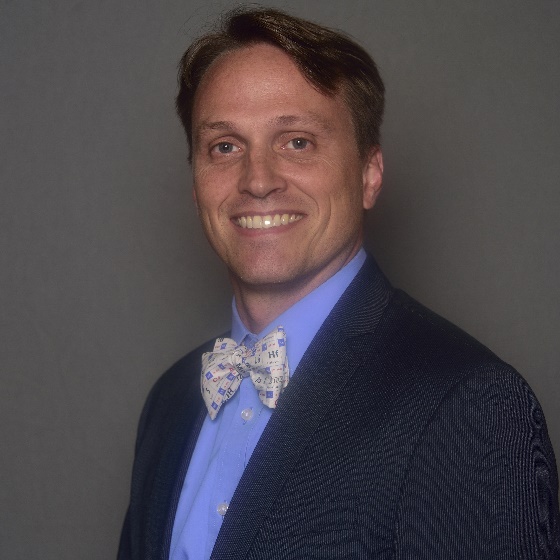 Timothy J Garrett, Ph.D.339 SW 132nd TerrNewberry, FL 32669Profession contact (352) 273-5050, tgarrett@ufl.eduEstablished Scientist with experience in Industry and Academia looking for new opportunities that will lead to the development of novel approaches in health science and technologyEDUCATION	Ph.D. Analytical Chemistry May 2006Dissertation:  “Imaging small molecules in tissue by matrix-assisted laser desorption/ionization tandem mass  spectrometry”University of Florida, Gainesville, Florida, GPA 3.88Ph.D. mentor: Richard A. Yost, Ph.D.	B.S. Chemistry with Highest Honors, Summa cum Laude, May 1999University of Georgia, Athens, GA, GPA 3.92Honors thesis: “Improved Methods for On-Probe Cleanup of Unpurified Protein Samples for MALDI Time-of-Flight Mass Spectrometry”.  Undergraduate mentor:  I. Jonathan Amster, Ph.D.EmploymentDepartment of Pathology, Immunology, and Laboratory Medicine, University of Florida, Gainesville, FLJournal of Mass Spectrometry and Advances in the Clinical Lab (JMSACL)Co-Editor-in-Chief, March 2022-presentPromote the journal for publicationsManage article submissions, coordinate reviews and decide of manuscript acceptanceGenable Biosciences, LLCCo-Founder, September 2021-presentTranslate research discoveries related to biomarkers at the University of Florida to clinical diagnostics assaysGarrett Analytical Consulting, LLC	President and Owner, November 2009-presentConsultant to nutraceutical, biotechnology, and pharmaceutical companies for analytical method development, troubleshooting, and technology applicationgarrettanalytical@gmail.com Juno MetabolomicsChief Scientific Officer, June 2019-presentDirect the scientific operations of Juno MetabolomicsDevelopment of a home collection kit for therapeutic drug monitoringDevelopment of a saliva mass spectrometry-based test for COVID-19Development of metabolomic assays and informatics for Military performance and recoveryAssociate Professor with Tenure, July 2017-presentTranslational roles of metabolomics in clinical diagnosticsApplication of LC-MS to microbiome studiesBiomarker discover in cancer (prostate and breast cancer)Understanding the influence of Oxalobacter formigenes on oxalate metabolismDirect research of graduate and undergraduate studentsDirect the High-throughput metabolomics core for SECIM and Associate DirectorAid the clinical diagnostic lab in developing new mass spectrometry based assaysChief of Experimental Pathology; September 2019-presentOversee the research division of the departmentWork with faculty to improve collaboration, research and work environmentAdvise faculty on grant opportunities and work objectivesMentor postdoctoral students within the departmentCo-Director of the Southeast Center for Integrated Metabolomics, (July 2017-present)Manage the high throughput metabolomics coreManage the Pilot and Feasibility grant programMeet with faculty to help design experiments and research studiesAssist faculty in obtaining grants through preliminary data generation, data analysis and grant writingManage 10 instruments in operation for the coreAssistant Professor, February 2014-June 2017Develop imaging mass spectrometric approaches to pathological specimensDirected high-throughput metabolomics core for the Southeast Center for Integrated MetabolomicsLead efforts at UF to translate global metabolomics from research to clinical diagnosticsDirect the research of graduate studentsWorked with UF Pathlabs on clinical mass spectrometry applications and implementation of new technology platforms in clinical diagnosticsDepartment of Pathology, Immunology, and Laboratory Medicine, University of Florida, Gainesville, FLResearch Assistant Professor, May 2012-January 2014Developed new applications in clinical mass spectrometryTranslated new biomarkers to high-throughput clinical assaysDeveloped assays for the Clinical Toxicology lab for UF Path labsHelped to manage the CLIA certified Clinical Toxicology lab from as an instrumentation and method development resourceDeveloped Global Metabolomic assays for the Southeast Center for Integrated Metabolomics (SECIM)Directed of Core 1 (high-throughput metabolomics) in SECIMDepartment of Medicine, University of Florida, Gainesville, FL	Research Assistant Professor, July 2006-2012Core Laboratory Director, General Clinical Research CenterApplied and theoretical research in the area of biomedical mass spectrometryQuantitative analysis of small molecules in plasma, urine, serumManaged the operations of the Biomedical Mass SpectrometryManaged operations of the CLIA certified Sample Processing/Diagnostic laboratory of the Clinical and Translation Science Institute’s Clinical Research CenterDepartment of Chemistry, Richard A. Yost Research Group, University of Florida, Gainesville, FLGraduate Research Assistant, Fall 2001 – Spring 2006Applied and theoretical research in the area of imaging mass spectrometryDevelopment of AP/MALDI/MS and AP/MALDI/FAIMS/MS ion and laser optics for tissue analysisDevelopment of methods for analysis of tissue specimens at vacuum (10-6 Torr), atmospheric, and intermediate pressure (170 mTorr) MALDIApplication of these methods for analyzing lipids implicated in demyelinated neuropathic diseaseInvestigated the ion fragility of phospholipids by ESI and MALDI for quadrupole ion trap MSDevelopment of coating processes for applying MALDI matrix to tissue specimensMicrocoating Technologies, Atlanta, GAResearch Technician, Spring 2000-Summer 2001Developed novel methods for applications of anti-reflective and conductive coatings to glass substrates using Combustion Chemical Vapor Deposition, CCVDDepartment of Chemistry, University of Georgia, Athens, GAUndergraduate Research Assistant, Fall 1997-Spring 1999Conducted research in the analysis of unpurified bacteria by MALDI TOF-MS with identification by peptide mass fingerprinting under the direction of Dr. I. Jonathan AmsterTEACHING EXPERIENCEDepartment of Chemistry, University of Florida, Gainesville, FLTeaching Assistant, Fall 2001-Fall 2002, CHM 2046, CHM 3120L, CHM 4130LLecturer on “Imaging Mass Spectrometry” for CHM 6159 Mass Spectrometric Methods, University of Florida, fall 2006, 2009, 2011-2018Lecturer on “Global Metabolomics” for CHM 6159 Mass Spectrometry Methods, University of Florida, Fall 2015-2021 Lecturer on “Applied Metabolomics” for PharmacogeneticsSpring 2022Lecturer on “Application in Imaging” for BCH 6107 Biophysical Techniques in Proteomics and Protein Science, University of Florida, spring 2010Lecturer on “The Search for Post-Translation Modifications” for BCH 6107 Biophysical Techniques in Proteomics and Protein Science, University of Florida, spring 2010EDITORIAL POSTIONS	Associate Editor PLOSOne 2018-present	Associate Editor for the Journal of Mass Spectrometry Advances to the Clinical Lab 2018-presentINSTRUMENT PROFICIENCY	Expert in the application of all ionization sourcesElectrospray ionization (ESI)Matrix-assisted laser desorption/ionization (MALDI)Atmospheric pressure chemical ionization (APCI)Electron ionization and Chemical ionization (EI/CI)Desorption electrospray ionization (DESI)Liquid microjunction surface analysis (LMJSS)Paperspray ionization (PSI)	Expert in mass spectrometry instrumentation and maintenance (over 15 years of experience)Thermo TSQ series (7000, Quantum, Ultra) (LC/MS/MS)Thermo Ion trap series (LCQ, LCQ Deca, LTQ, Velos) (LC/MSn)Thermo Orbitrap Series (accurate mass)Bruker ToFAgilent 5973 (GC/MS)Agilent Q-ToF SeriesThermo DSQ and GCQ (GC/MS)Thermo Q-Exactive High resolution mass spectrometerSciex Q-TOF and triple quadrupolesWaters triple quadrupolesPRESENTATIONS (presenting author)	Garrett, TJ; Guo, X; Stacpoole, PW; Yost, RA.  Characterization of Lipid Content in Peripheral Nerve Tissue from Rats Exposed to Dichloroacetate.  Poster presentation, 51st Annual ASMS Conference, June 2003, Montreal, CN. Garrett, TJ; Merves, MH; Yost, RA.  Controlling the Degree of Head Group Fragmentation of Phospholipids in Electrospray Ionization Mass Spectrometry.  Poster presentation, 52nd Annual ASMS Conference, May 2004, Nashville, TN.Garrett, TJ; Yost, RA.  Mapping Small Molecules in Intact Tissue by Laser Microprobe Ion Trap Tandem Mass Spectrometry. Invited lecture, Symposium on Chemical and Pharmaceutical Structural Analysis (CPSA), October 18-21, 2004.Garrett, TJ;  Kovtoun, V; Bui, H; Conaway, MCP; Miller, K; Stafford, G; Yost, RA.  Imaging Mass Spectrometry with LD-MSn at Different Pressure Regimes. Poster presentation, 53rd Annual ASMS Conference, June 2005, San Antonio, TX.Garrett, TJ; Yost, RA.  Laser Microprobe Analysis: The Role of MS/MS.  Invited lecture, Thermo proteomics seminar series presented in Boston, MA; New Brunswick, NJ; Philadelphia, PA; Bethesda, MD, May 2-5, 2005.Garrett, TJ; Yost, RA.  Imaging Phospholipids in Brain Tissue by Intermediate-Pressure MALDI/MSn on a linear ion trap.  Invited lecture, 54th Annual ASMS Conference, May 2006, Seattle, WA. Garrett, TJ; Dawson, WW; Yost, RA.  Imaging Tandem Mass Spectrometry for the Elucidation of Chemical Species Related to Age-related Macular Degeneration (AMD), poster, 55th Annual ASMS Conference, June 2007, Indianapolis, IN.Garrett, TJ.  Imaging Tandem Mass Spectrometry for the Analysis of Small Molecules from Tissue, Invited lecture, Pharmacology & Toxicology Seminar Series and Center for Nutrient Gene-Interaction In Cancer Prevention, University of Alabama at Birmingham, March 13, 2007.Garrett, TJ; Dawson, WW; Gu, M; Powell, DP; Yost, RA.  Identifying Lipids and Other Small Molecules from Imaging Mass Spectrometry Experiments Using Tandem Mass Spectrometry and Exact Mass, poster, 56th Annual ASMS Conference, June 2008, Denver, CO.  Garrett, TJ; Dawson, WW; Yost, RA.  Imaging Small Molecules in Eyes with Mass Spectrometry, Invited lecture, Imaging of the Eye for Clinical and Research Applications symposium, University of Florida, December 2008, Gainesville, FL.Garrett, TJ; Dawson, WW, Yost, RA.  The Localization of Lipids in Eye Flat-Mounts from Human Donors Poster presentation, 57th Annual ASMS Conference, May 2009, Philadelphia, PA.Garrett, TJ.  Imaging Small Molecules in Eyes with Mass Spectrometry, invited lecture at Vanderbilt University, August 2009. Garrett, TJ; Mounfield, WP; Yost, RA.  Imaging MS by MALDI: A focus on eye tissue, invited lecture at Applied Pharmaceutical Analysis-India, February 2012.   Garrett, TJ; Stutts, WL; Menger, RF; Tsai, Y-H; Mounfield, WP; Yost, RA.  Unraveling identity with imaging mass spectrometry: The role of tandem mass spectrometry, invited lecture at Pittcon Conference and Expo, Orlando, FL, March 2012.  Garrett, TJ; Stutts, WL; Mounfield; WP; Menger, RF; Yost, RA.  Imaging mass spectrometry in eye research: localization and identification of small molecules.  Oral presentation, XX Biennial meeting of the International Society for Eye Research (ISER), July 2012, Berlin, Germany.Garrett, TJ.  Clinical Metabolomics: Translating Metabolomics from Research to Clinical Testing. Invited lecture Pittcon Conference and Expo, Philadelphia, PA, March 2013.Garrett, TJ.  Opportunities for Education in Clinical Sciences.  Oral presentation, Clinical and Pharmaceutical Solutions through Analysis, October 2013, Langhorne, PA.  Garrett, TJ.  Metabolomics and Isotopic Ratio Outlier Analysis in Metabolomics.  Invited Symposium presentation, Pittcon Conference and Expo, March 2014, Chicago, Il.Garrett, TJ; Tsai, Y-H; Menger, R; Yost, RA.  Recent Advances in Metabolomics at the Southeast Center for Integrated Metabolomics.  Oral presentation, Florida Mass Spectrometry Discussion Group, April 2014, Lake Nona, FL.  Garrett, TJ.  Imaging MS, IROA and Metabolomic Profiling at the Southeast Center for Integrated Metabolomics (SECIM).  Invited lecture, Thermo Scientific Bethesda Users Meeting, November 18th, 2014, Bethesda, MD.Garrett, TJ, Tsai, Y-H, Yost, RA.  Imaging MS: Painting Pictures of Disease with Ions.  Oral presentation, Clinical and Pharmaceutical Solutions through Analysis, October 2014, Langhorne, PA.Garrett, TJ.  History and Innovation in the Analysis of Thyroglobulin by Mass Spectrometry, Oral presentation, Pittcon Conference and Expo, March 2015, New Orleans, LA.Garrett, TJ; Lee, D; Goldberger, BA.  Robustness of the EVOQ Elite in Clinical Analysis. Oral presentation, 7th Annual MSACL US Conference and Exhibits, March 2015, San Diego, CA.Garrett, TJ.  Translating Global Metabolomic profiling by LC-HRMS to a clinical diagnostic assay. Clinical and Pharmaceutical Solutions through Analysis, CPSA, October 2015, Langhorne, PA.Garrett, TJ.  Isotopic labeling strategies for biomarker discovery in metabolomics.  Clinical and Pharmaceutical Solutions through Analysis, CPSA, October 2015, Langhorne, PA.Garrett, TJ; Gill, EL; Vedam-Mai, V; Okun, MS.  Imaging mass spectrometry and metabolomics in Parkinson ’s disease, Oral presentation, 8th Annual MSACL US Conference and Exhibits, February 2016, Palm Springs.  Garrett, TJ.  Opportunities for Clinical Metabolomics Analysis of Tissue Using Liquid Microjunction Surface Analysis.  9th Annual MSACL US Conference and Exhibits, January 22-26 2017, Palm Springs, CA.  Garrett, TJ; Patterson, RE; Ubhi, B; Cusi, K.  Dysregulated Lipid Profiles of Non-Alcoholic Fatty Liver Disease (NAFLD).  Poster Presentation, 65th Annual ASMS Conference, June 4-8 2017, Indianapolis, IN.  Garrett, TJ.  Metabolomics: Discovery, Innovation, and Diagnostics Potential.  Invited Lecture, National Taiwan Medical University, October 11, 2017.  Garrett, TJ.  Clinical Metabolomics Explored from Traditional LC-HRMS to Direct Tissue Analysis Using Liquid Microjunction Surface Sampling.  Plenary Lecture, 2017 Mass Spectrometry for Clinical Diagnosis Conference, Kaohsiung, Taiwan, October 12-14, 2017.Garrett, TJ.  Metabolomics at SECIM: Past, Present and Future.  Oral Presentation, SECIM 2018 workshop and conference, April 25-26, 2018, University of Florida, Gainesville, FL.  Garrett, TJ.  Metabolomics applications and tools for clinical research.  Oral presentation, Sciex breakfast seminar, 66th Annual ASMS Conference on Mass Spectrometry and Allied Topics, June 3-7, 2018, San Diego, CA.Garrett, TJ.  Quantitation and profiling metabolomics and translation to clinical diagnostics.  Webinar, www.Labroots.com, June 29th, 2018.  Garrett, TJ; Kennedy, JH; Perera, R.  Paperspray metabolomics of urine for diagnostic potential in prostate cancer.  Poster Presentation, 66th Annual ASMS Conference on Mass Spectrometry and Allied Topics, June 3-7, 2018, San Diego, CA.Garrett, TJ.  Advances in Metabolomic science for clinical research and diagnostics.  RH Barron RBP seminar, University of Florida, October 2018, Gainesville, FL. Garrett, TJ.  Advances in Metabolomic science for clinical research and diagnostics.  Invited Lecture, Vanderbilt University, November 2018, Nashville, TN.   Garrett, TJ.  Advances in metabolomics science for translational research.  Invited lecture, Tulane University, February 2019, New Orleans, LA.  Garrett, TJ; Koelmel, JP; Yost, RA.  Innovations in ion mobility and tissue analysis for next-gen lipidomics.  Pittcon 2019 Conference & Expo, March 17-21, 2019, Philadelphia, PA.  Garrett, TJ.  Analytical innovations applied to clinical research.  Invited lecture, University of Tennessee Health Science Center, February 2019, Memphis, TN.  Garrett, TJ. Metabolomic Innovations applied to Basic and Clinical Research. Invited lecture, University of Wisconsin, December 2019, Madison, WS.  Garrett, TJ.  Digging into the Cancer Metabolome with LC-HRMS.  Invited Lecture, Elucidata User Meeting, November 2020, Google Online Platform.  Garrett, TJ.  Lost in translation: a research mass spectrometrist in clinical pathology.  Invited lecture, International Lipid Society Online workshop, November 2020, Zoom presentation.  Garrett, TJ.  Experimental Design and Evaluating Performance in Metabolomics, ThermoFisher Metabolomics Essentials sponsored workshop, online, invited lecture, July 13, 2021.  Garrett, TJ; Yazd, HS; Fitzpatrick, G; Yost, RA; Clapp, W; Kresak, J.  Lipidomics and Metabolomics in Clinical Pathology of Tissue Biopsies: Perspectives in Meningioma and Fabry Disease, Online, Invited Lecture, American Chemical Society, August 2021.  Garrett, TJ; Yazd, HS; Fitzpatrick, G; Yost, RA; Clapp, W; Kresak, J.  Use of lipidomics and metabolomics in clinical pathology in the diagnosis of Fabry Disease and Meningioma, invited lecture, AACC, September 26-30, 2021, Atlanta, GA.  Garrett, TJ and Clapp, W. Lipidomics developments to aid Fabry Diagnosis, UF Pathology Grand Rounds, October 6, 2021.  Garrett, TJ.  Advances in lipidomics & metabolomics to provide mechanistic insight into infectious disease, UF Infectious Disease Program Invited Lecture, October 19, 2021.  Garrett, TJ.  Metabolomics for Molecular Diagnostics in Urinary Cancers, invited online workshop Sponsored by Cambridge Isotopes, November, 17, 2021.  Garrett, TJ. Advances in metabolomics and lipidomics for disease diagnostics, invited lecture, John’s Hopkins University All Children’s Hospital, St Petersburg, FL, December 1, 2021.  Garrett TJ.  Advances in metabolomics and lipidomics for insight into disease mechanisms. Argentine Society for Mass Spectrometry, invited lecture, online, December 16, 2021.  Garrett, TJ. Advances in mass spectrometry metabolomics and lipidomics for translational research, UF Department of Chemistry invited lecture, February 23, 2022. Garrett, TJ; Yazd, HS; Yost, RA.  Lipidomics in clinical pathology diagnostics, Invited Lecture, International Singapore Lipid Symposium (iSLS), Online, March 8-10, 2022.  Garett, TJ. Advances in lipidomics for insight into infectious disease, invited lecture, March Malaria Madness April 1-2, 2022, St Petersburg, FL.Garrett, TJ. Why we fail at biomarker discovery, workshop MSACL April 5-8, 2022, Monterrey, CA. PRESENTATIONS (co-author)Baluya, DL; Garrett, TJ; Yost, RA.  Computer-controlled Multi-channel Inkjet Printing of MALDI Matrices for Imaging Mass Spectrometry.  Poster presentation, 54th Annual ASMS Conference, May 2006, Seattle, WA.Drexler, D; Garrett, TJ; Cantone, J; Diters, R; Mitroka, J; Conaway, MCP; Adams, S; Yost, RA; Sanders, M.  Utility of Multistage Mass Spectrometric Imaging by MALDI Ion-Trap MS in the Analysis of Drugs and Metabolites in Biological Tissue.  Lecture, 54th Annual ASMS Conference, May 2006, Seattle, WA.Napolitano, MP; Garrett, TJ; Moroz, LL; Yost, RA.  Lipid Profiling of Aplysia californica using Intermediate-Pressure MALDI with a Linear Ion Trap.  Poster presentation, 54th Annual ASMS Conference, May 2006, Seattle, WA.Malayappan B, Garrett TJ, Leeuwenburgh C. Analysis of 8-oxoguanine, Fapy-Guanine, 8-oxoguanosine and 8-oxo-2’-deoxyguanosine in Human Urine by High-Performance Liquid Chromatography Electrospray Tandem Mass Spectrometry.  Poster presentation, 55th Annual ASMS conference, May 2007, Indianapolis, IN.Landgraf RR, Garrett TJ, Stacpoole PW, Yost RA.  Identifying Lipid Changes in Nerve Tissue as a result of Dichloroacetate Treatment using IP-MALDI Coupled to a Linear Ion Trap.  Poster presentation, 55th Annual ASMS conference, May 2007, Indianapolis, IN.Yost RA, Garrett TJ, Magparangalan DP, Baluya DL, Landgraf RR, Napolitano MP.  Perspectives for Quantitative Tissue Imaging by Intermediate-Pressure MALDI/Linear Ion Trap Tandem Mass Spectrometry.  Oral presentation, 55th Annual ASMS conference, May 2007, Indianapolis, IN.Dawson WW, Garrett TJ.  Primate Fundus Lipid Geography by Imaging Mass Spectrometry. Poster presentation, ARVO 2008 Annual Meeting, April 2008, Fort Lauderdale, FL.Cerutti S, Garrett TJ, Borum PR, Johnson JV, Yost RA, Powell DH.  Metabolic Profiling of Carnitine, Acylcarnitines, Amino Acids, and other Metabolites in Plasma Samples by Monolithic and HILIC HPLC-ESI-TOF-MS.  Poster presentation, 56th Annual ASMS Conference, June 2008, Denver, CO.Pirman DA, Borum PR, Garrett TJ, Yost RA.  Localization of Endogenous Acetylcarnitine in Piglet Brain Tissue by Imaging Mass Spectrometry with Porphyrins as a MALDI Matrix.  Poster presentation, 56th Annual ASMS Conference, June 2008, Denver, CO.Bowden JA, Colosi DM, Garrett TJ, Yost RA.  Evaluation of Microwave-Accelerated Derivatization (MAD) for the Comprehensive Analysis of Steroids using Gas Chromatography-Mass Spectrometry.  Poster presentation, 56th Annual ASMS Conference, June 2008, Denver, CO.  Landgraf RR, Garrett TJ, Stacpoole PW, Yost RA.  Quantitation of Lipids in Nerve Tissue using IP-MALDI-LIT-MS:  Strategies for Applying Internal Standards.  Poster presentation, 56th Annual ASMS Conference, June 2008, Denver, CO.Palii SP, Garrett TJ, Leeuwenburgh C, Calcutt NA, Stacpoole PW.  LC-APCI-MS/MS Analysis of Redox Status of Coenzymes CoQ9 and CoQ10 in Biological Samples as a Biomarker of Oxidative Stress. Poster presentation, 57th Annual ASMS Conference, May 2009, Philadelphia, PA.  Landgraf RR, Stutts W, Prieto-Conaway MC, Garrett, TJ, Stacpoole PW, Yost RA. The Use of MSn and High Resolution MS for the Identification and Imaging of Lipids in Nerve Tissue. Poster presentation, 57th Annual ASMS Conference, May 2009, Philadelphia, PA.Magparangalan DP, Garrett TJ, Drexler DM, Yost RA.  Analysis of Large Peptides by MALDI using a Linear Quadrupole Ion Trap. Poster presentation, 57th Annual ASMS Conference, May 2009, Philadelphia, PA.Stutts WL, Valente KS, Garrett TJ, Di Mascio P, Yost RA.  Tandem Mass Spectrometric Analysis of Oxidized Glycerophospholipids by MALDI using a Linear Ion Trap.  Poster presentation, 58th Annual ASMS Conference, May 2010, Salt Lake City, UT.Menger RF, Stutts WL, Bowden JA, Anubukumar D, Ford DA, Dawson WW, Garrett TJ, Yost RA.  Mass Spectrometric Imaging of Lysophosphatidylcholines in Various Tissue Types.  Poster presentation, 58th Annual ASMS conference, May 2010, Salt Lake City, UT.Magparangalan DP, Garrett TJ, Drexler DM, Yost RA. Analysis of Intact and in situ Trypsin-digested Amyloid Beta Peptides by MALDI-LIT-MSn for Mass Spectrometric Imaging.  Poster presentation, 58th Annual ASMS conference, May 2010, Salt Lake City, UT.Stutts, WL; Valente, KS; Garrett, TJ; Di Mascio, P; Yost, RA.  Characterization and identification of long-chain and short-chain phospholipid oxidation products by MALDI-MSn. Poster presentation, 59th Annual ASMS conference, June 2011, Denver, CO.Mounfield, W and Garrett, TJ.  Automated MALDI matrix spraying system for coating multiple tissue samples in imaging mass spectrometry analysis.  Poster presentation, 59th Annual ASMS conference, June 2011, Denver, CO.Menger RF, Verma A, Li Q, Garrett TJ, Yost RA.  A tandem mass spectrometric imaging methodology for angiotensin 107 peptides.  Poster presentation, 59th Annual ASMS conference, June 2011, Denver, CO.Mounfield, WP; Garrett, TJ; Hattan, SJ; Vestal, M.  Rapid MALDI imaging, sample preparation, and sample analysis for high throughput discovery.  Poster presentation, 60th Annual ASMS conference, May 2012, Vancouver, Canada.Tsai, Y-H; Carter, C; Garrett, TJ; Yost, RA.  LC/MS/MS and mass spectrometric imaging of lipids in skeletal muscle of aged rats.  Poster presentation, 60th Annual ASMS conference, May 2012, Vancouver, Canada.da Silva VR, Rios-Avila L, Lamers Y, Ralat MA, Midttun Ø, Quinlivan EP, Garrett TG, Chi Y-Y, Muller KE, Ueland PM, Stacpoole PW, Gregory III JF. Vitamin B-6 restriction in healthy men and women affects metabolite profiles reflecting altered one-carbon metabolism and tryptophan catabolism.  Metabolomics Society July 2013, Glasgow, Scotland.  Tsai, Y-H; Garrett, TJ; Carter, C; Yost, RA.  Lipidomic analysis and comparison of young and old rat skeletal muscles using UHPLC-HRMS.  Poster presentation, 62nd Annual ASMS conference, May 2014, Baltimore, MD.  Patterson, R; Yost, RA, Garrett, TJ.  Comparison of extraction methods for untargeted lipid analysis by liquid chromatography - mass spectrometry (LC-MS).  Poster presentation, 62nd Annual ASMS conference, May 2014, Baltimore, MD.  Ulmer, C; Chen, J; Garrett, TJ; Mathews, C; Yost, RA.  Evaluation of Electrospray Ionization Effects on Jurkat-T Human Leukemia Cell Washing Buffers & Lipid Extraction Methods by LC-MS.  Poster presentation, 62nd Annual ASMS conference, May 2014, Baltimore, MD.  Shahin MH, Rotroff DM, Gong Y, Langaee T, McDonough CW, Beitelshees AL, Garrett TJ, Chapman AB, Gums JG, Turner ST, Motsinger-Reif A, Frye RF, Scherer SE, Sadee, W, Fiehn O, Cooper-DeHoff RM, Kaddurah-Daouk R, Johnson JA.  Integrating Metabolomics and Genomics Reveals Novel Biomakers of Hydrochlorothiazide Response in Pharmacogenomic Evaluation of Antihypertensive Responses (PEAR) Study.  Poster presentation, American Society for Clinical Pharmacology and Therapeutics (ASCPT) annual meeting, March 2015, New Orleans, LA.Koelmel, JP; Boweden, J; Ulmer, C; Patterson, R; Garrett, TJ; Beecher, C; Yost, RA. Novel Strategies for Analysis of High Resolution Data-Independent MS/MS Spectra for Rapid and Accurate Structural Conformation of Lipids.  Poster presentation, 63rd Annual ASMS conference, June 2015, St. Louis, MO. Williams, M; Guggisberg, A; Beecher, C; Odom, A; Garrett, TJ.  An Optimized Method for Extraction of Red Blood Cell Metabolites.  Poster presentation, 63rd Annual ASMS conference, June 2015, St. Louis, MO.McDougall, D; Patterson, R; Tsai, Yu-Hsuan; Garrett, RJ; Yost, RA.  Tissue Sample Preparation Optimized for Global Lipidomics by LC-MS.  Poster presentation, 63rd Annual ASAMS conference, June 2015, St. Louis, MO.Ulmer, C; Chen, J; Garrett, TJ; Matthews, C; Yost, RA.  Metabolic and Lipidomic Biomarker Discovery for Type 1 Diabetes using LC-MS Analysis of Primary T Cells.  Poster presentation, 63rd Annual ASAMS conference, June 2015, St. Louis, MO.Tsai, Yu-Hsuan; Garrett, TJ; Qiu, Y; Moir, R; Willis, I; Beecher, C; Yost, RA; Kurland, I.  Untargeted Metabolomic Analysis of the Yeast Lipin Phosphatidate Phosphatase (Pah1p) Deletion using Isotopic Ratio Outlier Analysis (IROA) and LC-HRMS.  Poster presentation, 63rd Annual ASAMS conference, June 2015, St. Louis, MO.Patterson, R; Kalavalapalli, S; Sunny, NE; Garrett, TJ; Yost, RA.  Lipidomics of Nonalcoholic Fatty Liver Disease and Nonalcoholic Statohepatitis in a Mouse Model via LC-HRMS.  Poster presentation, 63rd Annual ASMS conference, June 2015, St. Louis, MO.Vedam-Mai, V; Sternberg, S; William, M; Garrett, TJ; Okun, MS. A metabolomic study of post-mortem DBS human tissue, Movement disorders, 2015, Meeting abstract: 734.Dhummakupt, E; Chamberlain, D; Beecher, C; Garrett, TJ.  Study of Untargeted Metabolite Degradation in Plasma using Isotopic Ratio Outlier Analysis by uHPLC-HRMS.  Poster Presentation, 64th Annual ASMS conference, June 5-9 2016, San Antonio, TX.Beecher, C; Garrett, TJ; Dhummakupt, E; Rubio, VY.  Using Isotopic Ratio Outlier Analysis (IROA) and non-negative Matrix Factorization (NMF) to Sort Mixtures in Metabolomic Analyses.  Poster Presentation, 64th Annual ASMS conference, June 5-9 2016, San Antonio, TX.Koelmel, JP; Sommerville, SE; Garrett, TJ; Yost, RA; Chapman, R; Guillette, L.  Environmental Lipidomics: Examining the Case of Pansteatitis in Mozambque Tilapia.  Poster Presentation, 64th Annual ASMS conference, June 5-9 2016, San Antonio, TX.Koelmel, JP; Kroeger, JM; Ulmer, C; Patterson, RE; Bowden, JA; Garrett, TJ; Yost, RA. LipidMatch Software: Identification of lipids and Their Oxidation Products using Data-Dependent and Data-Independent LC-MS/MS data.  Poster Presentation, 64th Annual ASMS conference, June 5-9 2016, San Antonio, TX. Levy, AJ; Patterson, RE; Koelmel, JP; Kalavalapalli, S; Sunny, N; Brill, F; Cusi, K; Garrett, TJ; Yost, RA.  Global Metabolomics and Lipidomics of Non-Alcoholic Fatty Liver Disease and Non-Alcoholic Steatoheptatitis in Human Plasma by LC-HRMS.  Poster Presentation, 64th Annual ASMS conference, June 5-9 2016, San Antonio, TX.Mahmud, I; Garrett, TJ; Liao, D.  Death Domain Associated Protein DAXX May Regulate a Distinct Lipid Metabolism Signature in Breast Cancer.  Poster Presentation, 64th Annual ASMS conference, June 5-9 2016, San Antonio, TX Gill, EL; Yost, RA; Garrett, TJ; Vedam-Mai, V. A New Embedding Method for Mouse Brain Tissue in Preparation for Matrix-Assisted Laser Desorption Ionization Mass Spectrometry Imaging (MALDI-MSI).  Poster Presentation, 64th Annual ASMS conference, June 5-9 2016, San Antonio, TXUlmer, C; Ransom, EU; Beecher, C; Garrett, TJ; Chen, J; Matthews, C; Yost,RA.  Metabolic Profiling of Type 1 Diabetes from Primary and Established T Cells using Isotopic Ratio Outlier Analysis by LC-MS.  Poster Presentation, 64th Annual ASMS conference, June 5-9 2016, San Antonio, TXRubio, VY; Beecher, C; Yost, RA; Garrett, TJ.  Quantification of Amino Acids using Isotopic Ratio Outlier Analysis (IROA) and LC-MS/MS.  Poster Presentation, 65th Annual ASMS Conference, June 4-8 2017, Indianapolis, IN.  Domenick, TM; Beecher, C; Searcy, L; Kanetsky, PA; Yost, RA; Taylor, N; Garrett, TJ.  Global Metabolomic Investigation of Tissues from Melanoma Patients with HRMS Using a Yeast Standard for Isotopic Ratio Outlier Analysis (IROA).  Poster Presentation, 65th Annual ASMS Conference, June 4-8 2017, Indianapolis, IN.  Chamberlain, C; Beecher, C; Garrett, TJ.  Biomarkers for Human Plasma Sample Quality Using an IROA-Labeled Universal Internal Standard.  Poster Presentation, 65th Annual ASMS Conference, June 4-8 2017, Indianapolis, IN.  Searcy, L; Wanchoo, A; Nguyen, C; Garrett, TJ; Yost, RA.  Innovations in Liquid Microjunction Surface Sampling Probe Mass Spectrometry.  Poster Presentation, 65th Annual ASMS Conference, June 4-8 2017, Indianapolis, IN.  Gill, EL; Marks, M; Yost, RA, Vedam-Mai, V; Garrett, TJ.  Methodologies for Investigating Neurodegenerative Disorders using a Liquid-Microjunction Surface Sampling Probe.  Poster Presentation, 65th Annual ASMS Conference, June 4-8 2017, Indianapolis, IN.  Reid, ME; Kurland, IJ; Qiu, Y; Garrett, TJ; Yost, RA.  U13C Glucose Tracing of Exercise Induced Metabolism using UHPLC-HRMS.  Poster Presentation, 65th Annual ASMS Conference, June 4-8 2017, Indianapolis, IN.  Koelmel, JP; Kroeger, NM; Cochran, JA; Gill, EL; Bowden, JA; Ulmer, CZ; Yost, RA; Garrett, TJ.  Increasing Lipid Identifications in LC-HRMS/MS using Automated Exclusion List Generation from Previous Injections.  Poster Presentation, 65th Annual ASMS Conference, June 4-8 2017, Indianapolis, IN.  Lewis, R; Koelmel, JP; Kemperman, RHJ; Bowden, JA; Garrett, TJ; Yost, RA.  Instrumental and Software Developments for Enhancing Coverage of the Lipidome.  Poster Presentation, 65th Annual ASMS Conference, June 4-8 2017, Indianapolis, IN.  Oliveria, P; Fang, B; Guingab, JD; Meads, M; Liu, M; Welsh, EA; Eschrich, S; Shain, K; Garrett, TJ; Koomen, J.  Proteometabolomics of Drug Resistance in Multiple Myeloma.  Poster Presentation, 65th Annual ASMS Conference, June 4-8 2017, Indianapolis, IN.  Beecher, C; Garrett, TJ; Chamberlain, CA; Guingab, JD; Yost, RA; Raskind, A; de Jong, F.  Just How Many Unknowns are there in a Metabolomics Data Set? Really?.  Poster Presentation, 65th Annual ASMS Conference, June 4-8 2017, Indianapolis, IN.  Cochran, JA; Koelmel, JP; Bowden, JA; Yost, RA; Garrett, TJ.  Open-source Lipidomics Software for Rapid Semi-Quantitation and Visualization.  Poster Presentation, 65th Annual ASMS Conference, June 4-8 2017, Indianapolis, IN.  Mahmud, I; Tian, G; Zhao, L; Garrett, TJ; Liao, D.  Systematic Approach for Understanding Regulatory Mechanisms Underlying Cancer Metabolism.  Poster Presentation, 65th Annual ASMS Conference, June 4-8 2017, Indianapolis, IN.  Ubhi, B; Perera, R; Skaley, M; Garrett, TJ.  A Simplified, Integrated Solution for Untargeted Metabolomics.  Poster Presentation, 65th Annual ASMS Conference, June 4-8 2017, Indianapolis, IN.  Chamberlain, C; Beecher, C; Garrett, TJ.  Metabolomic Biomarkers for Human Plasma Quality.  Oral presentation, Mass Spectrometry in the Clinical Lab (MSACL) 2018, January 21-25, 2018.  Reid, M; Silsby, L; Qiu, Y; Kurland, I; Garrett, TJ; Yost, RA;  UHPLC-HRMS detection of U13C labeled glucose for metabolic analysis of exercise impact on heart, kidneys, liver and skeletal muscle.  Poster Presentation, 66th Annual ASMS Conference on Mass Spectrometry and Allied Topics, June 3-7, 2018, San Diego, CA.Koelmel, J; Li, Y; Cochran, JA; Patt, AC; Kroeger, NM; Bowden, JA; Ulmer, CZ; Mathe, E; Yost, RA; Garrett, TJ.  Poster Presentation, 66th Annual ASMS Conference on Mass Spectrometry and Allied Topics, June 3-7, 2018, San Diego, CA.Searcy, L; Seal, J; Garrett, TJ; Yost, RA.  Metabolomics for allograft assessment in liver transplants using Matrix-Assisted Laser/Desorption Ionization mass spectrometry.  Poster Presentation, 66th Annual ASMS Conference on Mass Spectrometry and Allied Topics, June 3-7, 2018, San Diego, CA.Rubio, VY; Wasserfall, CH; Beecher, C; Yost, RA; Garrett, TJ; Guevara, Jaime.  Single-injection method for simultaneous quantitation of 30 metabolites by UHPLC-HRMS.  Poster Presentation, 66th Annual ASMS Conference on Mass Spectrometry and Allied Topics, June 3-7, 2018, San Diego, CA.Domenick, TM; Gill, EL; Garrett, TJ; Yost, RA; Vedam-Mai, V.  Investigating the metabolic profile of lipopolysaccharide induced neuroinflammation in vitro in SIM-A9 microglial cells.  Poster Presentation, 66th Annual ASMS Conference on Mass Spectrometry and Allied Topics, June 3-7, 2018, San Diego, CA.Gill, EL; Koelmel, JP; Meke, L; Yost, RA; Okun, MS; Garrett, TJ; Vedam-Mai, V.  A liquid chromatography-high resolution mass spectrometry metabolomics study of fecal matter from Parkinsonian mice treated with a novel vaccine therapy.  Poster Presentation, 66th Annual ASMS Conference on Mass Spectrometry and Allied Topics, June 3-7, 2018, San Diego, CA.Chamberlain, C; Leonard, CA; Hatch, M; Garrett, TJ.  Kidney stones and the intestinal microbiome: A metabolomic characterization of oxalate degraders by UHPLC-HRMS.  Poster Presentation, 66th Annual ASMS Conference on Mass Spectrometry and Allied Topics, June 3-7, 2018, San Diego, CA.Lewis, RL; Koelmel, JP; Kemperman, RHJ; Bowden, JA; Garrett, TJ; Yost, RA.  Using drift tube ion mobility for enhancing lipidome coverage.  Poster Presentation, 66th Annual ASMS Conference on Mass Spectrometry and Allied Topics, June 3-7, 2018, San Diego, CA.Reid, M; Ahmadireskety, A; Qiu, Y; Kurland, I; Garrett, TJ; Yost, RA.  The effect of exercise on plasma and muscle in a BALB/c mouse model.  Poster Presentation, 66th Annual ASMS Conference on Mass Spectrometry and Allied Topics, June 3-7, 2018, San Diego, CA.Jones, M; Albright, H; Fitch, M; de Jong, F; Garrett, TJ; Beecher, C; Harman IV, JL.  Metabolite profile signatures associated with accelerated aging and functional deficiency of succinate dehydrogenase in S. cerevisiae.  Poster Presentation, 66th Annual ASMS Conference on Mass Spectrometry and Allied Topics, June 3-7, 2018, San Diego, CA.Kemperman, RHJ; Beecher, C; Garrett, TJ; Yost, RA.  Novel strategies for metabolite identification using isotopic ratio outlier analysis (IROA) with ion mobility-mass spectrometry.  Poster Presentation, 66th Annual ASMS Conference on Mass Spectrometry and Allied Topics, June 3-7, 2018, San Diego, CA.Lei, J; Khattri, R; Garrett, TJ; Merritt, ME; Yost, RA.  Segmented flow strategies for interfacing NMR with LC-MS for identifying unknown metabolites.  Poster Presentation, 66th Annual ASMS Conference on Mass Spectrometry and Allied Topics, June 3-7, 2018, San Diego, CA.Raskind, A; Rubio, VR; Uhbi, BK; Garrett, TJ; de Jong, F; Beecher, C.  Using IROA labeling and variable window SWATH acquisition to determine the relationships and identify of co-eluting compounds.  Poster Presentation, 66th Annual ASMS Conference on Mass Spectrometry and Allied Topics, June 3-7, 2018, San Diego, CA.Chamberlain, CA; Leonard, CA; Hatch, M; Garrett, TJ. Kidney Stones and the Intestinal Microbiome: A Metabolomic Characterization of Oxalate Degrading Bacteria by UHPLC-HRMS. Oral Presentation, Research on Calculus Kinetics (R.O.C.K.) Society Annual Meeting, April 2018, Gainesville, FL (National Meeting).Chamberlain, CA; Beecher, C; Garrett, TJ. Metabolomic Biomarkers for Human Plasma Quality. Oral Presentation, Pittsburgh Conference on Analytical Chemistry and Applied Spectroscopy (Pittcon) 2018 Conference & Expo, February 2018, Orlando, FL (National Meeting).Chamberlain, CA; Beecher, C; Garrett, TJ. Metabolomic Biomarkers for Human Plasma Quality. Oral Presentation, Mass Spectrometry: Applications to the Clinical Lab (MSACL) US 10th Annual Conference & Exhibits, January 2018, Palm Springs, CA (National Meeting).Chamberlain, CA; Hatch, M; Garrett, TJ. Metabolomics of Oxalobacter formigenes to Characterize Intestinal Oxalate Secretion. Oral Presentation, Research on Calculus Kinetics (R.O.C.K.) Society Annual Meeting, March 2019, Cleveland, OH (National Meeting).Chamberlain, CA; Hatch, M; Garrett, TJ. Metabolomics of Oxalobacter formigenes to Characterize Intestinal Oxalate Secretion. Oral Presentation, Mass Spectrometry: Applications to the Clinical Lab (MSACL) US 11th Annual Conference & Exhibits, April 2019, Palm Springs, CA (National Meeting).Chamberlain, CA; Hatch, M; Garrett, TJ. Metabolomics of Oxalobacter formigenes to Characterize Intestinal Oxalate Secretion. Oral Presentation, American Chemical Society National Meeting & Exposition, April 2019, Orlando, FL (National Meeting).Koelmel, JP; Garrett, TJ.  Bioinformatic innovations for lipidomics.  Pittcon 2019 Conference & Expo, March 17-21, 2019, Philadelphia, PA.  Chamberlain, CA; Hatch, M; Garrett, TJ. Metabolomics of Oxalobacter formigenes to Characterize Intestinal Oxalate Secretion. Poster Presentation, Experimental Biology 2019, April 2019, Orlando, FL (National Meeting).Koelmel, JP; Li, X; Stow, S; Sartain, S; Murali, A; Kemperman, RHJ; Yost, RA1; Garrett, TJ; Kitagawa, N. Lipid Annotator: A Rapid, Accurate, and User- Friendly Software for Comprehensive LC-HRMS/ MS Lipidomics; Oral Presentation, 67th Annual ASMS Conference on Mass Spectrometry and Allied Topics, June 2-6, 2019, Atlanta, GA.Oranzi, N; Lei, J; Garrett, TJ; Yost, RA. A Two-Minute Liquid Chromatography/Ion Mobility Mass Spectrometry Method for Quantitation of 25-Hydroxyvitamin D without Interference from 3-epi-25-Hydroxyvitamin D.  Poster Presentation, 67th Annual ASMS Conference on Mass Spectrometry and Allied Topics, June 2-6, 2019, Atlanta, GA.Davis, K; Wei, M; Kemperman, RHJ; Garrett, TJ; Yost, RA. LC-ultra FAIMS-MS Separation of Opioid Isomers Using Solvent Vapor Addition. Poster Presentation, 67th Annual ASMS Conference on Mass Spectrometry and Allied Topics, June 2-6, 2019, Atlanta, GA.Rubio, VY; Cagmat, JG; Wang, GP; Yost, RA; Garrett, TJ.  Fast Profiling of Tryptophan Metabolites in a Gut Microbiome Study Using Wide Isolation Strategies for UHPLC-HRMS/MS.  Poster Presentation, 67th Annual ASMS Conference on Mass Spectrometry and Allied Topics, June 2-6, 2019, Atlanta, GA.Kemperman, RHJ; Beecher, CWW; Garrett, TJ; Yost, RA.  Metabolomics Study of Human Blood Plasma Using 95% 13C Internal Standard with Liquid Chromatography and Ion Mobility-Mass Spectrometry.  Poster Presentation, 67th Annual ASMS Conference on Mass Spectrometry and Allied Topics, June 2-6, 2019, Atlanta, GA.Dilworth, RC; Rubio, VY; Wang, GP; Garrett, TJ.  Absolute Quantitation of Tryptophan Metabolites in Brain Tissue Using Paper Spray Ionization-High Resolution Mass Spectrometry.  Poster Presentation, 67th Annual ASMS Conference on Mass Spectrometry and Allied Topics, June 2-6, 2019, Atlanta, GA.Domenick, TM; Vedam-Mai, V; Garrett, TJ; Yost, RA. Real-Time Analysis of the Metabolic Profile of Microglia Using Liquid Microjunction Surface Sampling Coupled with High-Resolution Mass Spectrometry.  Poster Presentation, 67th Annual ASMS Conference on Mass Spectrometry and Allied Topics, June 2-6, 2019, Atlanta, GA.Mahmud, I; Garrett, TJ.  The Urinary Metabolome and Lipidome of Prostate Cancer. Poster Presentation, 67th Annual ASMS Conference on Mass Spectrometry and Allied Topics, June 2-6, 2019, Atlanta, GA.Koomen, DC; Guingab-Cagmat, JD; Oliveira, PS; Fang, B; Liu. M; Welsh, EA; Meads. MB; Nguyen, T; Meke, LM; Eschrich, SA; Garrett, TJ; Koomen, JM; Shain,KH.  Proteometabolomics of Bortezomib Resistance in Multiple Myeloma.  Poster Presentation, 67th Annual ASMS Conference on Mass Spectrometry and Allied Topics, June 2-6, 2019, Atlanta, GA.Chamberlain, CA; Rubio, VY; Garrett, TJ. Strain-Level Differentiation of Bacteria by Paper Spray Mass Spectrometry.  Poster Presentation, 67th Annual ASMS Conference on Mass Spectrometry and Allied Topics, June 2-6, 2019, Atlanta, GA.Fouque, KJE; Ramirez, CE; Lewis, RL; Jeremy P Koelmel, JP; Garrett, TJ; Yost, RA; Fernandez-Lima, FA. Effective Liquid Chromatography – Trapped Ion Mobility Spectrometry – Mass Spectrometry Separation of Isomeric Lipid Species. Poster Presentation, 67th Annual ASMS Conference on Mass Spectrometry and Allied Topics, June 2-6, 2019, Atlanta, GA.Harmon, TA; Yost, RA; Garrett, TJ. Crown Chromatography: Cation-Binding Agents as Mobile Phase Additives in HILIC.  Poster Presentation, 67th Annual ASMS Conference on Mass Spectrometry and Allied Topics, June 2-6, 2019, Atlanta, GA.Lei, J; Mahar, R; Khattri, R; Merritt, ME; Garrett, TJ; Yost, RA.  A Novel Data Strategy Towards an Integrated LC/MS- 1H NMR Workflow for Identifying Unknown Lipids. Poster Presentation, 67th Annual ASMS Conference on Mass Spectrometry and Allied Topics, June 2-6, 2019, Atlanta, GA.Kurland, AP; Rubio, VY; Gioseffi, A; Kima, P; Garrett, TJ.  Multi-Omic Analysis of Macrophage and Macrophage Derived Exosomes with Leishmania donovani Infection. Poster Presentation, 67th Annual ASMS Conference on Mass Spectrometry and Allied Topics, June 2-6, 2019, Atlanta, GA.Garcia Pinto, F; Rubio, VY; Wang, GP; Garrett, TJ.  Untargeted Metabolomic Analysis of Brain Sections Tissues from Mice with Low-Tryptophan Diet Using UHPLC-HRMS. Poster Presentation, 67th Annual ASMS Conference on Mass Spectrometry and Allied Topics, June 2-6, 2019, Atlanta, GA.Lei, J; Mahar, R; Garrett, TJ; Merritt, ME; Yost, RA. Combined LC-MS and Microflow 1H NMR strategy for the identification of volume and mass-limited lipid isomers. Proceedings of the 68th ASMS Conference on Mass Spectrometry and Allied Topics, Online Meeting, June 1-12, 2020.  Koelmel, J; Charkoftaki, G; Nason, S; Lin, E; Vasiliou, V; Bowden, JA; Aristizabal, J; Stelben, P; Paige, M; Pollitt, KG; Garrett, TJ.  A comparison of intelligent data-acquisition methods for exposomics and lipidomics applications.  Proceedings of the 68th ASMS Conference on Mass Spectrometry and Allied Topics, Online Meeting, June 1-12, 2020.  Harmon, TA; Salvemini, D; Yost, RA; Garrett, TJ.  A simple, high-throughput UHPLC-HRMSMS method for quantitation of purine metabolites in tissue.  Proceedings of the 68th ASMS Conference on Mass Spectrometry and Allied Topics, Online Meeting, June 1-12, 2020.  Mahmud, I; Garrett, TJ; Cancer metabolic rewriting in host-microbiota interface. Proceedings of the 68th ASMS Conference on Mass Spectrometry and Allied Topics, Online Meeting, June 1-12, 2020.  Dilworth, RC; Rubio, VY; Wang, GP; Yost, RA; Garrett, TJ.  Characterization of gut-brain axis communication of tryptophan metabolites using UHPLC-HRMS. Proceedings of the 68th ASMS Conference on Mass Spectrometry and Allied Topics, Online Meeting, June 1-12, 2020.  Yazd, HS; Rubio; VY; Yost, RA, Garrett, TJ.  Characterization of rare X-chromosome deletion disorders using metabolomics and lipidomics workflows by high-resolution mass spectrometry.  Proceedings of the 68th ASMS Conference on Mass Spectrometry and Allied Topics, Online Meeting, June 1-12, 2020.  Rubio, VY; Wasserfall, CH; Guevara, J; Atkinson, M; Rosenbloom, A; Guevara, A; Yost, RA; Garrett, TJ.  Combined quantitation and profiling metabolomics to characterize Laron and Guevara-Rosenbloom syndromes. Proceedings of the 68th ASMS Conference on Mass Spectrometry and Allied Topics, Online Meeting, June 1-12, 2020.  Kemperman, RHJ; Beecher, CWW; Garrett, TJ; Yost, RA. Development of a novel metabolomics workflow using 95% 13C internal standard with liquid chromatography and ion mobility-mass spectrometry.  Proceedings of the 68th ASMS Conference on Mass Spectrometry and Allied Topics, Online Meeting, June 1-12, 2020.  Kurland, AP; Gioseffi, A; Kima, P; Garrett, TJ.  Effect of Leishmania donovani infection on the lipidomics and metabolome of RAW264.7 macrophage-derived exosomes.  Proceedings of the 68th ASMS Conference on Mass Spectrometry and Allied Topics, Online Meeting, June 1-12, 2020.  Ahmed, HH; Mahmud, I; Chukkapalli, SS; Progulske-Fox, A; Narayan, S; Garrett, TJ.  Global metabolic landscape of Fusobacterium spp in colorectal cancer cells.  Proceedings of the 68th ASMS Conference on Mass Spectrometry and Allied Topics, Online Meeting, June 1-12, 2020.  Melgar, MV; Dilworth, RC; Rubio, VY; Wang, GP; Garrett, TJ.  Identification of tryptophan metabolites in brain tissue using paper spray ionization-mass spectrometry. Proceedings of the 68th ASMS Conference on Mass Spectrometry and Allied Topics, Online Meeting, June 1-12, 2020.  Bazargani, SF; Barrigon, MG; Yost, RA; Zajac-Kaye, M; Garrett, TJ. Imaging mass spectrometry in the analysis of lipids and metabolites for pancreatic tumors.  Proceedings of the 68th ASMS Conference on Mass Spectrometry and Allied Topics, Online Meeting, June 1-12, 2020.  Koomen, DC; Meads, MB; Magaletti, DM; Guingab-Cagmat, JD; Oliveira, PS; Fang, B; Liu, M; Izumi, V; Meke, LE; Welsh, EA; Eschrich, SA; Garrett, TJ; Koomen, JM; Shain, KH.  Proceedings of the 68th ASMS Conference on Mass Spectrometry and Allied Topics, Online Meeting, June 1-12, 2020.  Koelmel, J; Aristizabal-Henao, JJ; Ni, Z; Federova, M; Kato, S; Otoko, Y; Nakagawa, K; Lin, E; Pollitt, K; Guigab, J; Garrett, TJ, Williams, TL; Stingl, U; Bowden, JA; Penumetcha, M; Vasiliou, V.  Software Solutions and Diverse Applications of Redox Lipidomics – Detecting Universal Markers of Stress, Proceedings of the 69th ASMS Conference on Mass Spectrometry and Allied Topics, October 31-November 4, 2021, Philadelphia, PA.Harmon, T; Yost, RA; Garrett, TJ.  Utilizing Microflow Liquid Chromatography to Improve Metabolomic Coverage in LC-MS Biomarker Discovery Analysis of Thyroid Fine Needle Aspirates, Proceedings of the 69th ASMS Conference on Mass Spectrometry and Allied Topics, October 31-November 4, 2021, Philadelphia, PA.Yazd, HS; Fitzpatrick, G; Yost, RA; Kresak, J; Garrett, TJ.  Mass Spectrometry-Based Multi-Omic Characterization of Meningioma Grades using Machine Learning, Proceedings of the 69th ASMS Conference on Mass Spectrometry and Allied Topics, October 31-November 4, 2021, Philadelphia, PA.Bazargani, SF; Yost, RA; Song, Y; Garrett, TJ.  Development of Novel UHPLC-High Resolution Mass Spectrometry Approaches to Characterize Pancreatic Cancer Using Cells, Microvesicles and Exosomes, Proceedings of the 69th ASMS Conference on Mass Spectrometry and Allied Topics, October 31-November 4, 2021, Philadelphia, PA.Jiajun, L; Rohit, J; Garrett, TJ; Merritt, ME; Yost, RA.  Segmented flow strategies to integrate LC-MS-NMR for the disambiguation of lipid isomers, Proceedings of the 69th ASMS Conference on Mass Spectrometry and Allied Topics, October 31-November 4, 2021, Philadelphia, PA.PUBLICATIONS Garrett, TJ and Yost, RA.  Analysis of intact tissue by intermediate-pressure MALDI on a linear ion trap mass spectrometer. Anal. Chem., 2006, 78, 7, 2465-2469.Garrett TJ; Kovtoun, VV; Buy, H.; Izgarian, N; Prieto-Conaway, MC; Stafford, G. and Yost, RA.  Imaging mass spectrometry with a new intermediate-pressure MALDI linear ion trap mass spectrometer.  Int. J. Mass Spectrom., 2007, 260, 2-3, 166-176.Garrett, TJ; Yost, RA.  Tandem mass spectrometric methods for phospholipid analysis from brain tissue. In Mass Spectrometry Imaging: History, Fundamentals, and Protocols, Meth. Mol. Biol. Series eds. Stanislav S. Rubakhin and Jonathan V. Sweedler, New York: Humana. 2010, 209-230.   Tsai, Chia-Wei; Yost, RA; Garrett, TJ.  High-Field asymmetric waveform ion mobility spectrometry with solvent vapor addition: a potential greener bioanalytical technique.  Bioanalysis, 2012, 4(11), 1363-1375.Dharnidharka, VR; Al Khasawneh, E; Sushil, G; Shuster, JJ; Theriaque, DW; Shahlaee, AH; Garrett, TJ.  Verification of Association of elevated serum IDO enzyme activity with acute rejection and low CD4-ATP levels with infection, 2013, Transplantation, 96, 6, 567-572.Patterson, RE; Ducrocq, AJ; McDougall, DJ; Garrett, TJ; Yost, RA. Comparison of Blood Plasma Sample Preparation Methods for Combined LC-MS Lipidomics and Metabolomics, J. Chromatogr. B Analyt. Technol. Biomed. Life Sci., 2015, doi: 10.1016/j.jchromb.2015.08.018.Liu, H; Garrett, TJ; Tayyari, F; Gu, L. Profiling the metabolome changes caused by cranberry procyanidins in plasma of female rats using (1) NMR and UHPLC-Q-Orbitrap-HRMS global metabolomics approaches, Mol. Nutr. Food Res., 2015, 59(11), 2107-2118, PMID:26264887.Ulmer, CZ; Yost, RA; Chen, J; Mathews, CE; Garrett, TJ. Liquid chromatography-mass spectrometry metabolic and lipidomic sample preparation workflow for suspension-cultured mammalian cells using Jurkat T lymphocyte cells, J. Proteomics Bioinform., 2015, 8(6), 126-132, PMID:26401069.Qiu, Y; Moir, R; Willis, I; Beecher, C; Tsai, YH; Garrett, TJ; Yost, RA; Kurland, IJ. Isotopic ratio outlier analysis of the s. cervisiae metabolome using accurate mass gas chromatography/time-of-flight mass spectrometry: A new method for discovery, Anal. Chem., 2016, 88(5), 2747-2754, PMID:26820234.Shahin MH, Gong Y, McDonough CW, Rotroff DM, Beitelshees AL, Garrett TJ, Gums JG, Motsinger-Reif A, Chapman AB, Turner ST, Boerwinkle E, Frye RF, Fiehn O, Cooper-DeHoff RM, Kaddurah-Daouk R, Johnson JA.  A genetic response score for hydrochlorothiazide use: insights from genomics and metabolomics integration, Hypertension, 2016, 68, 621-629, PMID:27381900Ardente, AJ; Garrett, TJ; Wells, RS; Walsh, M; Smith, CR; Colee, J; Hill, RC.  A targeted metabolomics assay to measure eight purines in the diet of common bottlenose dolphins, Tursiops truncates, J. Chromatogr, Sep Tech, 2016, 7, 5, PMID:27904786.Clendinen, CS; Stupp, GS; Wang, B; Garrett, TJ; Edison, AS.  13C Metabolomics: NMR and IROA for unknown identification, Curr. Metabolomics, 2016, 116-120, PMID:28090435Weng, L; Gong, Y; Culver, J; Gardell, SJ; Petucci, C; Morse, AM; Frye, RF; Turner, ST; Chapman, A; Boerwinkle, E; Gums, J; Beitelshees, AL; Borum, PR; Johnson, JA; Garrett, TJ; McIntyre, LM; Cooper-DeHoff, RM.  Presence of arachidonoyl-carnitine is associated with adverse cardiometabolic responses in hypertensive patients treated with atenolol, Metabolomics, 2016, 12, pii:160 doi: 10.1007/s11306-016-1098-2. Epub 2016 Sep 15, PMID:28217401   Gill, EL; Yost, RA, Vedam-Mai, V; Garrett, TJ.  Precast gelatin-based molds for tissue embedding compatible with mass spectrometry imaging, Anal. Chem, 2017, 89, 576-580, PMID:27935272Ulmer, CZ; Koelmel, JP; Ragland, JM; Garrett, TJ; Yost, RA.  LipidPioneer: A comprehensive user-generated exact mass template for lipidomics, J. Am. Soc. Mass Spectrom., 2017, 28, 562-565, PMID:28074328Conover, CF; Yarrow, JF; Garrett, TJ;  Ye, F; Quinlivan, EP; Cannady, DF; Peterson, MD; Borst, SE. High prevalence of low serum biologically active testosterone in older male veterans, J Am Med Dir Assoc, 2017, 18(4):366.e17-366.e24, PMID:25214238Klupczynska, A; Derezinski, P; Garrett, TJ; Rubio, VY, Dyszkiewicz, W; Kasprzyk, M; Kokot, ZJ. Study of early stage non-small-cell lung cancer using Orbitrap-based global serum metabolomics, J. Cancer Res. Clin. Oncol., 2017, 143, 4, 649-659, PMID:28168355Koelmel, JP; Kroeger, NM; Gill, EL; Ulmer, CZ; Bowden, JA; Patterson, RE; Yost, RA; Garrett, TJ.  Expanding lipidome coverage using LC-MS/MS data-dependent acquisition with automated exclusion list generation, J. Am Soc. Mass Spectrom., 2017, 28, 908-917, PMID:28265968Liu, H; Garrett, TJ; Su, Z; Khoo, C; Gu, L.  UHPLC-Q-Orbitrap-HRMS-based global metabolomics reveal metabolome modifications n plasma of young women after cranberry juice consumption, J. Nutr. Biochem., 2017, 45, 67-76, PMID:28433923Hawkins, KE; DeMars, KM; Alexander, JC; de Leon, LG; Pacheco, SC; Graves, C; Yang, C; McCrea, AO; Frankowski, JS; Garrett, TJ; Febo, M; Candelario-Jalil, E. Targeting resolution of neuroinflammation after ischemic stroke with a lipoxin A4 analog: Protective mechanisms and long-term effects of neurological recovery, Brain Behav., 2017, Apr 12;7(5):e00688, PMID:28523230Ulmer, CZ; Patterson, RE; Koelmel, JP; Garrett, TJ; Yost, RA.  A Robust Lipidomics Workflow for Mammalian Cells, Plasma, and Tissue Using Liquid-Chromatography High-Resolution Tandem Mass Spectrometry, Methods Mol. Biol., 2017, 1609, 91-106, PMID:28660577Koelmel, JP; Kroeger, NM; Ulmer, CZ; Bowden, JA; Patterson, RE; Cochran, JA; Beecher, CWW; Garrett, TJ.  LipidMatch: an automated workflow for rule-based lipid identification using untargeted high-resolution tandem mass spectrometry data, BMC Bioinformatics, 2017 Jul 10;18(1):331, PMID:28693421DeRatt, BN; Ralat, MA; Lysne, V; Tayyari, F; Dhar, I; Edison, AS; Garrett, TJ; Midttun, O, Ueland, PM; Nygard, OK; Gretory, JF 3rd. Metabolomic Evaluation of the Consequences of Plasma Cystathionine Elevation in Adults with Stable Angina Pectoris, J. Nutr., 2017, 147, 1658-1668, PMID:28794210Mahmud, I; Sternberg, S; Williams, M; Garrett, TJ.  Comparison of global metabolite extraction strategies for soybeans using UHPLC-HRMS, Anal. Bioanal. Chem., 2017, 409, 6173-6180, PMID:28844081Bowden JA, Heckert A, Ulmer CZ, Jones CM, Koelmel JP, Abdullah L, Ahonen L, Alnouti Y, Armando AM, Asara JM, Bamba T, Barr JR, Bergquist J, Borchers CH, Brandsma J, Breitkopf SB, Cajka T, Cazenave-Gassiot A, Checa A, Cinel MA, Colas RA, Cremers S, Dennis EA, Evans JE, Fauland A, Fiehn O, Gardner MS, Garrett TJ, Gotlinger KH, Han J, Huang Y, Neo AH, Hyötyläinen T, Izumi Y, Jiang H, Jiang H, Jiang J, Kachman M, Kiyonami R, Klavins K, Klose C, Köfeler HC, Kolmert J, Koal T, Koster G, Kuklenyik Z, Kurland IJ, Leadley M, Lin K, Maddipati KR, McDougall D, Meikle PJ, Mellett NA, Monnin C, Moseley MA, Nandakumar R, Oresic M, Patterson R, Peake D, Pierce JS, Post M, Postle AD, Pugh R, Qiu Y, Quehenberger O, Ramrup P, Rees J, Rembiesa B, Reynaud D, Roth MR, Sales S, Schuhmann K, Schwartzman ML, Serhan CN, Shevchenko A, Somerville SE, St John-Williams L, Surma MA, Takeda H, Thakare R, Thompson JW, Torta F, Triebl A, Trötzmüller M, Ubhayasekera SJK, Vuckovic D, Weir JM, Welti R, Wenk MR, Wheelock CE, Yao L, Yuan M, Zhao XH, Zhou S. Harmonizing lipidomics: NIST interlaboratory comparison exercise for lipidomics using SRM 1950-Metabolites in Frozen Human Plasma, J. Lipid Res., 2017, 58, 2275-2288, PMID:28986437Gill, EL; Marks, M; Yost, RA; Vedam-Mai, V; Garrett, TJ.  Monitoring dopamine ex Vivo during electrical stimulation using liquid-microjunction surface sampling, Anal. Chem., 2017, 89, 13658-13668, PMID:29088914Patterson, RE; Kirpich, AS; Koelmel, JP; Kalavalapalli, S; Morse, AM; Cusi, K; Sunny, NE; McIntyre, LM; Garrett, TJ; Yost, RA.  Improved experimental data processing for UHPLC-HRMS/MS lipidomics applied to nonalcoholic fatty liver disease, Metabolomics, 2017, 13:142, DOI 10.1007/s11306-017-1280-1Ulmer, CZ; Ragland, JM; Koelmel, JP; Heckert, A; Jones, CM; Garrett, TJ; Yost, RA; Bowden, JA. LipidQC: Method Validation Tool for Visual Comparison to SRM 1950 Using NIST Interlaboratory Comparison Exercise Lipid Consensus Mean Estimate Values, Anal. Chem., 2017, 89, 13069-13073, PMID:29148710Sibille, KT; King, C; Garrett, TJ; Glover, TL; Zhang, H; Chen, H; Reddy, D; Goodin, BR; Sotolongo, A; Petrov, ME; Cruz-Almeida, Y; Herbert, M; Bartley, EJ; Edberg, JC; Staud, R; Redden, DT; Bradley, LA; Fillingim, RB.  Omega-6: Omega-3 PUFA Ratio, Pain, Functioning, and Distress in Adults With Knee Pain, Clin. J. Pain, 2018, 24, 182-189, PMID:28542024Gill, EL; Raman, S; Yost, RA; Garrett, TJ; Vedam-Mai, V. l-Carnitine Inhibits Lipopolysaccharide-Induced Nitric Oxide Production of SIM-A9 Microglia Cells. ACS Chem Neurosci., 2018, DOI: 10.1021/acschemneuro.7b00468, PMID:29370524.Gill, EL; Koelmel, JP; Yost, RA; Okun, MS; Vedam-Mai, V; Garrett TJ. Mass Spectrometric Methodologies for Investigating the Metabolic Signatures of Parkinson's Disease: Current Progress and Future Perspectives. Anal Chem, 2018, 90, 5, 2979-2986, PMID:29384654.Koronowski, KB; Khoury, N; Morris-Blanco, KC; Stradecki-Cohan, HM; Garrett, TJ; Perez-Pinzon, MA.  Metabolomics Based Identification of SIRT5 and Protein Kinase C Epsilon Regulated Pathways in Brain. Front. Neurosci., 2018, 12:32. doi: 10.3389/fnins.2018.00032. eCollection 2018, PMID:29440987.Koelmel, JP; Jones, CM; Ulmer, CZ; Garrett, TJ; Yost, RA; Schock, TB; Bowden, JA. Examining heat treatment for stabilization of the lipidome. Bioanalysis, 2018, 10(5), 291-305, PMID:29451398.Voils, SA; Shahin, MH; Garrett, TJ; Frye, RF. Metabolomic association between venous thromboembolism in critically ill trauma patients and kynurenine pathway of tryptophan metabolism. Thromb. Res., 2018, 165, 6-13. doi: 10.1016/j.thromres.2018.03.003, PMID:29544199.Kalavalapalli, S; Bril, F; Koelmel, JP; Abdo, K; Guingab, J; Andrews, P; Li WY, Jose D; Yost, RA; Frye, RF; Garrett, TJ; Cusi, K; Sunny, NE. Pioglitazone improves hepatic mitochondrial function in a mouse model of nonalcoholic steatohepatitis. Am J Physiol Endocrinol Metab., 2018, doi: 10.1152/ajpendo.00023.2018. PMID:29634314.Suganuma, T; Swanson, SK; Gogol, M; Garrett, TJ; Conkright-Fincham, J; Florens, L; Washburn, MP; Workman, JL.  MPTAC Determines APP fragmentation via sensing sulfur amino acid catabolism.  Cell Rep. 2018, Aug 7;24(6):1585-1596. doi: 10.1016/j.celrep.2018.07.013.Zhao Q, Shen H, Su KJ, Zhang JG, Tian Q, Zhao LJ, Qiu C, Zhang Q, Garrett TJ, Liu J, Deng HW. Metabolomic profiles associated with bone mineral density in US Caucasian women. Nutr Metab (Lond). 2018 Aug 10;15:57. doi: 10.1186/s12986-018-0296-5. Ulmer CZ, Jones CM, Yost RA, Garrett TJ, Bowden JA. Optimization of Folch, Bligh-Dyer, and Matyash sample-to-extraction solvent ratios for human plasma-based lipidomics studies. Anal Chim Acta. 2018 Dec 11;1037:351-357. Walejko JM, Koelmel JP, Garrett TJ, Edison AS, Keller-Wood M. Multi-omics Approach Reveals Metabolic Changes in the Heart at Birth. Am J Physiol Endocrinol Metab. 2018 Oct 9. doi: 10.1152/ajpendo.00297.2018.Zhao Q, Shen H, Su KJ, Tian Q, Zhao LJ, Qiu C, Garrett TJ, Liu J, Kakhniashvili D, Deng HW. A joint analysis of metabolomic profiles associated with muscle mass and strength in Caucasian women. Aging (Albany NY). 2018 Oct 14;10(10):2624-2635. doi: 10.18632/aging.101574.Hoang-Minh LB, Siebzehnrubl FA, Yang C, Suzuki-Hatano S, Dajac K, Loche T, Andrews N, Schmoll Massari M, Patel J, Amin K, Vuong A, Jimenez-Pascual A, Kubilis P, Garrett TJ, Moneypenny C, Pacak CA, Huang J, Sayour EJ, Mitchell DA, Sarkisian MR, Reynolds BA, Deleyrolle LP. Infiltrative and drug-resistant slow-cycling cells support metabolic heterogeneity in glioblastoma. EMBO J. 2018 Dec 3;37(23). pii: e98772. doi: 10.15252/embj.201798772. Walejko JM, Antolic A, Koelmel JP, Garrett TJ, Edison AS, Keller-Wood M. Chronic Maternal Cortisol Excess During Late Gestation Leads to Metabolic Alterations in the Newborn Heart. Am J Physiol Endocrinol Metab. 2019 Jan 8. doi: 10.1152/ajpendo.00386.2018.Koelmel JP; Campbell J; Meke LE; Guigab-Cagmat J; Garrett TJ; Stingl U. Re-modeling of foliar membrane lipids in a seagrass allows for growth in phosphorus deplete conditions. BioRxiv, 2019, 666651.Koomen DC, Guingab-Cagmat JD, Oliveira PS, Fang B, Liu M, Welsh EA, Meads MB, Nguyen T, Meke L, Eschrich SA, Shain KH, Garrett TJ, Koomen JM. Proteometabolomics of Melphalan Resistance in Multiple Myeloma. Methods Mol Biol. 2019;1996:273-296. doi: 10.1007/978-1-4939-9488-5_21. PMID: 31127562.Chamberlain CA, Hatch M, Garrett TJ.  Metabolomic and lipidomic characterization of Oxalobacter formigenes strains HC1 and OxWR by UHPLC-HRMS. Anal Bioanal Chem, 2019, Jul;411(19):4807-4818. doi: 10.1007/s00216-019-01639-y. Epub 2019 Feb 11. PMID 30740635.Koelmel JP, Ulmer CZ, Fogelson S, Jones CM, Botha H, Bangma JT, Guillette TC, Luus-Powell WJ, Sara JR, Smit WJ, Albert K, Miller HA, Guillette MP, Olsen BC, Cochran JA, Garrett TJ, Yost RA, Bowden JA.  Lipidomics for wildlife disease etiology and biomarker discovery: a case study of pansteatitis outbreak in South Africa. Metabolomics, 2019 Mar 5;15(3):38. doi: 10.1007/s11306-019-1490-9. PMID: 30838461.Chamberlain CA, Rubio VY, Garrett TJ. Strain-Level Differentiation of Bacteria by Paper Spray Ionization Mass Spectrometry. Anal Chem, 2019 Apr 16;91(8):4964-4968. doi: 10.1021/acs.analchem.9b00330. Epub 2019 Apr 5. PMID: 30888152.Jeanne Dit Fouque K, Ramirez CE, Lewis RL, Koelmel JP, Garrett TJ, Yost RA, Fernandez-Lima F.  Effective Liquid Chromatography-Trapped Ion Mobility Spectrometry-Mass Spectrometry Separation of Isomeric Lipid Species. Anal Chem, 2019 Apr 16;91(8):5021-5027. doi: 10.1021/acs.analchem.8b04979. Epub 2019 Apr 4. PMID: 30896930.Lohr KE, Khattri RB, Guingab-Cagmat J, Camp EF, Merritt ME, Garrett TJ, Patterson JT. Metabolomic profiles differ among unique genotypes of a threatened Caribbean coral. Sci Rep, 2019 Apr 15;9(1):6067. doi: 10.1038/s41598-019-42434-0. PMID: 30988456.Koelmel JP, Cochran JA, Ulmer CZ, Levy AJ, Patterson RE, Olsen BC, Yost RA, Bowden JA, Garrett TJ. Software tool for internal standard based normalization of lipids, and effect of data-processing strategies on resulting values.  BMC Bioinformatics, 2019 Apr 29;20(1):217. doi: 10.1186/s12859-019-2803-8. PMID: 31035918.Kalavalapalli S, Bril F, Guingab J, Vergara A, Garrett TJ, Sunny NE, Cusi K.  Impact of exenatide on mitochondrial lipid metabolism in mice with nonalcoholic steatohepatitis. J Endocrinol. 2019 Jun 1;241(3):293-305. doi: 10.1530/JOE-19-0007. PMID: 31082799.Dewan N, Shukla V, Rehni AK, Koronowski KB, Klingbeil KD, Stradecki-Cohan H, Garrett TJ, Rundek T, Perez-Pinzon MA, Dave KR.  Exposure to recurrent hypoglycemia alters hippocampal metabolism in treated streptozotocin-induced diabetic rats. CNS Neurosci Ther. 2019 Jul 7. doi: 10.1111/cns.13186. PMID: 31282100.Menzies V, Starkweather A, Yao Y, Thacker LR 2nd, Garrett TJ, Swift-Scanlan T, Kelly DL, Patel P, Lyon DE. Metabolomic Differentials in Women With and Without Fibromyalgia. Clin Transl Sci. 2019 Aug 14. doi: 10.1111/cts.12679. PMID: 31411365.Nascimento MM, Alvarez AJ, Huang X, Browngardt C, Jenkins R, Sinhoreti MC, Ribeiro APD, Dilbone DA, Richards VP, Garrett TJ, Burne RA. Metabolic Profile of Supragingival Plaque Exposed to Arginine and Fluoride. J Dent Res. 2019 Oct;98(11):1245-1252. doi: 10.1177/0022034519869906. PMID: 31454264.Chamberlain CA, Hatch M, Garrett TJ. Metabolomic profiling of oxalate-degrading probiotic Lactobacillus acidophilus and Lactobacillus gasseri. PLoS One. 2019 Sep 23;14(9):e0222393. doi: 10.1371/journal.pone.0222393. PMID: 31545840.  O’Kell AL; Garrett TJ, Wasserfall C, Atkinson MA.  Untargeted metabolomic analysis in non-fasted diabetic dogs by UHPLC–HRMS. Metabolomics, 2019, 15, 15.  Chamberlain CA, Rubio VY, Garrett TJ. Impact of matrix effects and ionization efficiency in non-quantitative untargeted metabolomics. Metabolomics. 2019 Oct 4;15(10):135. doi: 10.1007/s11306-019-1597-z. PMID: 31584114.Oranzi NR, Lei J, Kemperman RHJ, Chouinard CD, Holmquist B, Garrett TJ, Yost RA.  Rapid Quantitation of 25-Hydroxyvitamin D2 and D3 in Human Serum Using Liquid Chromatography/Drift Tube Ion Mobility-Mass Spectrometry.Anal Chem. 2019 Nov 5;91(21):13555-13561. doi: 10.1021/acs.analchem.9b02683. Epub 2019 Oct 22. PMID: 31592654Mahmud I, Kabir M, Haque R, Garrett TJ.  Decoding the Metabolome and Lipidome of Child Malnutrition by Mass Spectrometric Techniques: Present Status and Future Perspectives. Anal Chem. 2019 Dec 3;91(23):14784-14791. doi: 10.1021/acs.analchem.9b03338. Epub 2019 Nov 14.  PMID: 31682425Gill EL, Koelmel JP, Meke L, Yost RA, Garrett TJ, Okun MS, Flores C, Vedam-Mai V.  Ultrahigh-Performance Liquid Chromatography-High-Resolution Mass Spectrometry Metabolomics and Lipidomics Study of Stool from Transgenic Parkinson's Disease Mice Following Immunotherapy.  J Proteome Res. 2020 Jan 3;19(1):424-431. doi: 10.1021/acs.jproteome.9b00605. Epub 2019 Nov 22.PMID: 31713431.Koelmel JP, Campbell JE, Guingab-Cagmat J, Meke L, Garrett TJ, Stingl U. Re-modeling of foliar membrane lipids in a seagrass allows for growth in phosphorus-deplete conditions. PLoS One. 2019 Nov 27;14(11):e0218690. doi: 10.1371/journal.pone.0218690. eCollection 2019.PMID: 31774814.Rubio VY, Cagmat JG, Wang GP, Yost RA, Garrett TJ.  Analysis of Tryptophan Metabolites in Serum Using Wide-Isolation Strategies for UHPLC-HRMS/MS.  Anal Chem. 2020 Jan 23. doi: 10.1021/acs.analchem.9b04210. [Epub ahead of print] PMID: 31927994Yoon JH, Cho K, Garrett TJ, Finch P, Maden M. Comparative Proteomic Analysis in Scar-Free Skin Regeneration in Acomys cahirinus and Scarring Mus musculus. Sci Rep. 2020 Jan 13;10(1):166. doi: 10.1038/s41598-019-56823-y. PMID: 31932597Rubin KM, Goldberger BA, Garrett TJ. Detection of Chemical Weapon Nerve Agents in Bone by Liquid Chromatography-Mass Spectrometry.J Anal Toxicol. 2020 Feb 25. pii: bkz118. doi: 10.1093/jat/bkz118.  PMID: 32103269Lee B, Mahmud I, Marchica J, Dereziński P, Qi F, Wang F, Joshi P, Valerio F, Rivera I, Patel V, Pavlovich CP, Garrett TJ, Schroth GP, Sun Y, Perera RJ.  Integrated RNA and metabolite profiling of urine liquid biopsies for prostate cancer biomarker discovery.  Sci Rep. 2020 Feb 28;10(1):3716. doi: 10.1038/s41598-020-60616-z. PMID: 32111915 Liu H, Garrett TJ, Su Z, Khoo C, Zhao S, Gu L.  Modifications of the urinary metabolome in young women after cranberry juice consumption were revealed using the UHPLC-Q-orbitrap-HRMS-based metabolomics approach.  Food Funct. 2020 Mar 1;11(3):2466-2476. doi: 10.1039/c9fo02266j. Epub 2020 Mar 5.  PMID: 32133462Koelmel JP, Li X, Stow SM, Sartain MJ, Murali A, Kemperman R, Tsugawa H, Takahashi M, Vasiliou V, Bowden JA, Yost RA, Garrett TJ, Kitagawa N.  Lipid Annotator: Towards Accurate Annotation in Non-Targeted Liquid Chromatography High-Resolution Tandem Mass Spectrometry (LC-HRMS/MS) Lipidomics Using A Rapid and User-Friendly Software.  Metabolites. 2020 Mar 12;10(3). pii: E101. doi: 10.3390/metabo10030101.  PMID: 32178227Zhang D, da Silva DR, Garrett TJ, Gonzalez CF, Lorca GL.  Method Optimization: Analysis of Benzbromarone and Tolfenamic Acid in Citrus Tissues and Soil Using Liquid Chromatography Coupled With Triple-Quadrupole Mass Spectrometry.  Front Plant Sci. 2020 Mar 6;11:222. doi: 10.3389/fpls.2020.00222. eCollection 2020.  PMID: 32210995Pinto FG, Mahmud I, Harmon TA, Rubio VY, Garrett TJ.  Rapid Prostate Cancer Noninvasive Biomarker Screening Using Segmented Flow Mass Spectrometry-Based Untargeted Metabolomics.  J Proteome Res. 2020 Apr 6. doi: 10.1021/acs.jproteome.0c00006.  PMID: 32216312Voils SA, Shoulders BR, Singh S, Solberg LM, Garrett TJ, Frye RF.  Intensive Care Unit Delirium in Surgical Patients is Associated with Upregulation in Tryptophan Metabolism.  Pharmacotherapy. 2020 Apr 3. doi: 10.1002/phar.2392.  PMID: 32246498Garrett TJ, Atkinson P, Quinlivan EP, Ang L, Hirsch IB, Laffel L, Pietropaolo M, Haller MJ, Atkinson MA.  Commercially Available Insulin Products Demonstrate Stability Throughout the Cold Supply Chain Across the United States.  Diabetes Care. 2020 Apr 9. pii: dc191941. doi: 10.2337/dc19-1941.  PMID: 32273273Koelmel JP, Napolitano MP, Ulmer CZ, Vasiliou V, Garrett TJ, Yost RA, Prasad MNV, Godri Pollitt KJ, Bowden JA.  Environmental lipidomics: understanding the response of organisms and ecosystems to a changing world.  Metabolomics. 2020 Apr 19;16(5):56. doi: 10.1007/s11306-020-01665-3. Review.  PMID: 32307636Rai SK, Bril F, Hatch HM, Xu Y, Shelton L, Kalavalapalli S, Click A, Lee D, Beecher C, Kirby A, Kong K, Trevino J, Jha A, Jatav S, Kriti K, Luthra S, Garrett TJ, Guingab-Cagmat J, Plant D, Bose P, Cusi K, Hromas RA, Tischler AS, Powers JF, Gupta P, Bibb J, Beuschlein F, Robledo M, Calsina B, Timmers H, Taieb D, Kroiss M, Richter S, Langton K, Eisenhofer G, Bergeron R Jr, Pacak K, Tevosian SG, Ghayee HK. Targeting pheochromocytoma/paraganglioma with polyamine inhibitors. Metabolism. 2020, Sep;110:154297. doi: 10.1016/j.metabol.2020.154297. Epub 2020 Jun 18. PMID: 32562798Mahmud I, Garrett TJ. Mass Spectrometry Techniques in Emerging Pathogens Studies: COVID-19 Perspectives.  J Am Soc Mass Spectrom. 2020 Oct 7;31(10):2013-2024. doi: 10.1021/jasms.0c00238. Epub 2020 Sep 16. PMID: 32880453Kelly DL, Farhadfar N, Starkweather A, Garrett TJ, Yao Y, Wingard JR, Mahmud I, Menzies V, Patel P, Alabasi KM, Lyon D.  Global Metabolomics in Allogeneic Hematopoietic Cell Transplantation Recipients Discordant for Chronic Graft-versus-Host Disease. Biology of Blood and Marrow Transplantation, 2020, 26, 10, 1803-1810.Chamberlain CA, Hatch M, Garrett TJ.  Metabolomic alteration in the mouse distal colonic mucosa after oral gavage with Oxalobacter formigenes. Metabolites, 2020, 10, 10, 405.Taylor, NJ, Gaynanova I, Eschrich SA, Welsh EA, Garrett TJ, Beecher C, Sharma R, Koomen JM, Smalley KSM, Messina JL, Kanetsky PA.  Metabolomics of primary cutaneous melanoma and matched adjacent extratumoral microenvironment.  PloS one, 2020, 15, 10, e0240849.  Klubczynska A, Plewa S, Derezinkski P, Garrett TJ, Rubio VY, Kokot ZJ, Matysiak J.  Identification and quantification of honeybee venom constituents by multiplatform metabolomics.   Scientific Reports, 2020, 10, 1, 1-11.Menzies V, Starkweather A, Yao Y, Kelly DL, Garrett TJ, Yang G, Booker S, Swift-Scanlan T, Mahmud I, Lyon DE.  Exploring Associations Between Metabolites and Symptoms of Fatigue, Depression and Pain in Women With Fibromyalgia.  Biological Research for Nursing, 2021, 23, 2, 119-126.  Tantawy M, Chekka LM, Huan Y, Garrett TJ, Singh S, Shah C, Cornell RF, Baz RC, Fradley MG, Waheed N, Deremer DL, Yuan L, Langaee T, March K, Pepine C, Moreb JS, Gong Y.  Frontiers in Cardiovascular Medicine, 2021, 8, 206.  Tan SK, Mahmud I, Fontanesi F, Puchowicz M, Neumann CKA, Griswold AJ, Patel R, Dispagna M, Ahmed HH, Gonzalgo ML, Brown JM, Garrett TJ, Welford SM.  Obesity-Dependent Adipokine Chemerin Suppresses Fatty Acid Oxidation to Confer Ferroptosis Resistance.  2021, Cancer Discovery, just accepted.  Russell JT, Ruoss JL, de la Cruz D, Li N, Bazacliu C, Patton L, McKinley KL, Garrett TJ, Polin RA, Triplett EW, Neu J.  Antibiotics and the developing intestinal microbiome, metabolome and inflammatory environment in a randomized trial of preterm infants.  Scientific Reports, 2021. 11, 1, 1-16.Koomen DC, Meads MB, Magaletti DM, Guingab-Cagmat JD, Oliveira PS, Fang B, Liu M, Welsh EA, Meke LE, Jiang Z, Hampton OA, Tungesvik A, De Avila G, Alugubelli RR, Nishihori T, Silva AS, Eschrich SA, Garrett TJ, Koomen JM, Shain KH. Metabolic Changes Are Associated with Melphalan Resistance in Multiple Myeloma. J Proteome Res. 2021 Jun 4;20(6):3134-3149. doi: 10.1021/acs.jproteome.1c00022. Epub 2021 May 20.PMID: 34014671Mahmud I, Pinto FG, Rubio VY, Lee B, Pavlovich CP, Perera RJ, Garrett TJ. Rapid Diagnosis of Prostate Cancer Disease Progression Using Paper Spray Ionization Mass Spectrometry. Anal Chem. 2021 Jun 8;93(22):7774-7780. doi: 10.1021/acs.analchem.1c00943. Epub 2021 May 27. PMID: 34043339Chamberlain CA, Hatch M, Garrett TJ. Extracellular Vesicle Analysis by Paper Spray Ionization Mass Spectrometry. Metabolites. 2021 May 11;11(5):308. doi: 10.3390/metabo11050308.PMID: 34065030Koelmel JP, Aristizabal-Henao JJ, Ni Z, Fedorova M, Kato S, Otoki Y, Nakagawa K, Lin EZ, Godri Pollitt KJ, Vasiliou V, Guingab JD, Garrett TJ, Williams TL, Bowden JA, Penumetcha M. A Novel Technique for Redox Lipidomics Using Mass Spectrometry: Application on Vegetable Oils Used to Fry Potatoes. J Am Soc Mass Spectrom. 2021 Jul 7;32(7):1798-1809. doi: 10.1021/jasms.1c00150. PMID: 34096708Henry JA, Khattri RB, Guingab-Cagmat J, Merritt ME, Garrett TJ, Patterson JT, Lohr KE. Intraspecific variation in polar and nonpolar metabolite profiles of a threatened Caribbean coral. Metabolomics. 2021 Jun 18;17(7):60. doi: 10.1007/s11306-021-01808-0.PMID: 34143280Stockard B, Bhise N, Shin M, Guingab-Cagmat J, Garrett TJ, Pounds S, Lamba JK. Cellular Metabolomics Profiles Associated With Drug Chemosensitivity in AML. Front Oncol. 2021 Jun 10;11:678008. doi: 10.3389/fonc.2021.678008. eCollection 2021.PMID: 34178663 Fu Z, Dean JW, Xiong L, Dougherty MW, Oliff KN, Chen ZE, Jobin C, Garrett TJ, Zhou L.  Mitochondrial transcription factor A in RORγt + lymphocytes regulate small intestine homeostasis and metabolismNat Commun. 2021 Jul 22;12(1):4462. doi: 10.1038/s41467-021-24755-9. PMID: 34294718Hadrava Vanova K, Pang Y, Krobova L, Kraus M, Nahacka Z, Boukalova S, Pack SD, Zobalova R, Zhu J, Huynh TT, Jochmanova I, Uher O, Hubackova S, Dvorakova S, Garrett TJ, Ghayee HK, Wu X, Schuster B, Knapp PE, Frysak Z, Hartmann I, Nilubol N, Cerny J, Taieb D, Rohlena J, Neuzil J, Yang C, Pacak K. Germline SUCLG2 Variants in Patients With Pheochromocytoma and Paraganglioma.  J Natl Cancer Inst. 2022 Jan 11;114(1):130-138. doi: 10.1093/jnci/djab158. PMID: 34415331Wakefield ZR, Tanaka M, Pampo C, Lepler S, Rice L, Guingab-Cagmat J, Garrett TJ, Siemann DW. Normal tissue and tumor microenvironment adaptations to aerobic exercise enhance doxorubicin anti-tumor efficacy and ameliorate its cardiotoxicity in retired breeder mice. Oncotarget. 2021 Aug 31;12(18):1737-1748. doi: 10.18632/oncotarget.28057. eCollection 2021 Aug 31.PMID: 34504647Suganuma T, Swanson SK, Gogol M, Garrett TJ, Florens L, Workman JL. MOCS2 links nucleotide metabolism to nucleoli function.  J Mol Cell Biol. 2022 Jan 21;13(11):838-840. doi: 10.1093/jmcb/mjab069. PMID: 34698840Teixeira LD, Torrez Lamberti MF, DeBose-Scarlett E, Bahadiroglu E, Garrett TJ, Gardner CL, Meyer JL, Lorca GL, Gonzalez CF. Lactobacillus johnsonii N6.2 and Blueberry Phytophenols Affect Lipidome and Gut Microbiota Composition of Rats Under High-Fat Diet. Front Nutr. 2021 Oct 14;8:757256. doi: 10.3389/fnut.2021.757256. PMID: 34722616Lauro F, Giancotti LA, Kolar G, Harada CM, Harmon TA, Garrett TJ, Salvemini D. Role of Adenosine Kinase in Sphingosine-1-Phosphate Receptor 1-Induced Mechano-Hypersensitivities.  Cell Mol Neurobiol. 2021 Nov 13. doi: 10.1007/s10571-021-01162-8. PMID: 34773542O'Kell AL, Wasserfall C, Guingab-Cagmat J, Webb-Roberston BM, Atkinson MA, Garrett TJ. Targeted metabolomic analysis identifies increased serum levels of GABA and branched chain amino acids in canine diabetes. Metabolomics. 2021 Nov 14;17(11):100. doi: 10.1007/s11306-021-01850-y. PMID: 34775536Koelmel JP, Tan WY, Li Y, Bowden JA, Ahmadireskety A, Patt AC, Orlicky DJ, Mathé E, Kroeger NM, Thompson DC, Cochran JA, Golla JP, Kandyliari A, Chen Y, Charkoftaki G, Guingab-Cagmat JD, Tsugawa H, Arora A, Veselkov K, Kato S, Otoki Y, Nakagawa K, Yost RA, Garrett TJ, Vasiliou V. Lipidomics and Redox Lipidomics Indicate Early Stage Alcohol-Induced Liver Damage. Hepatol Commun. 2022 Mar;6(3):513-525. doi: 10.1002/hep4.1825. Epub 2021 Nov 23. PMID: 34811964Yazd HS, Rubio VY, Chamberlain CA, Yost RA, Garrett TJ. Metabolomic and lipidomic characterization of an X-chromosome deletion disorder in neural progenitor cells by UHPLC-HRMS. J Mass Spectrom Adv Clin Lab. 2021 May 29;20:11-24. doi: 10.1016/j.jmsacl.2021.05.002. eCollection 2021 Apr. PMID: 34820667Yazd HS, Bazargani SF, Vanbeek CA, King-Morris K, Heldermon C, Segal MS, Clapp WL, Garrett TJ. LC-MS lipidomics of renal biopsies for the diagnosis of Fabry disease. J Mass Spectrom Adv Clin Lab. 2021 Nov 26;22:71-78. doi: 10.1016/j.jmsacl.2021.11.004. eCollection 2021 Nov. PMID: 34918004Du X, Aristizabal-Henao JJ, Garrett TJ, Brochhausen M, Hogan WR, Lemas DJ. A Checklist for Reproducible Computational Analysis in Clinical Metabolomics Research. Metabolites. 2022 Jan 17;12(1):87. doi: 10.3390/metabo12010087. PMID: 35050209Pinto FG, Mahmud I, Rubio VY, Máquina ADV, Furtado Durans AF, Neto WB, Garrett TJ. Data-Driven Soft Independent Modeling of Class Analogy in Paper Spray Ionization Mass Spectrometry-Based Metabolomics for Rapid Detection of Prostate Cancer. Anal Chem. 2022 Feb 1;94(4):1925-1931. doi: 10.1021/acs.analchem.1c04004. Epub 2022 Jan 21. PMID: 35060703Tikunov AP, Tipton JD, Garrett TJ, Shinde SV, Kim HJ, Gerber DA, Herring LE, Graves LM, Macdonald JM. Green Chemistry Preservation and Extraction of Biospecimens for Multi-omic Analyses. Methods Mol Biol. 2022 ;2394:267-298. doi: 10.1007/978-1-0716-1811-0_17. PMID: 35094334ServiceShort course co-organizer and co-instructor for new course entitled “Basic Tools and Techniques for MALDI Imaging: at the 58th Annual ASMS Conference, May 22-23, 2010.  Other instructors were Michelle Reyzer of Vanderbilt University and Dale (Shannon) Cornett of Bruker Daltronics. Short course co-organizer and co-instructor for new course entitled “Basic Tools and Techniques for MALDI Imaging: at the 59th Annual ASMS Conference, May 22-23, 2011.  Short course co-organizer and co-instructor for new course entitled “Basic Tools and Techniques for MALDI Imaging: at the 60th Annual ASMS Conference, May 20-24, 2012.  Short course co-organizer and co-instructor for new course entitled “Basic Tools and Techniques for MALDI Imaging: at the 61th Annual ASMS Conference, June 8-13, 2013.  Reviewer for Analytical Chemistry, Proteomics, Journal of the American Society for Mass Spectrometry, Analytical Bioanalytical Chemistry, Lipids, PLOSone.Panel Reviewer for NSF SBIR programPanel Reviewer for NSF Chemical Analysis and Imaging programSymposium co-coordinator and oral presider, Pittcon Conference & Expo, Orlando, FL 2012.Contributed session co-organizer, Pittcon Conference & Expo, Philadelphia, PA, 2013.Workshop co-organizer entitled “Building a better clinical mass spectrometry lab” for CPSA USA conference October 2014.Session Chair for Clinical Mass Spectrometry at the 63rd Annual ASMS Conference, June 2014.Workshop co-organizer entitled “Building a better clinical mass spectrometry lab” for CPSA USA conference October 2015.Session Chair for Imaging Mass spectrometry at the 8th Annual MSACL Conference, February 2016, Palm Springs, CA.Short course co-organizer entitled “Application of High Resolution Mass Spectrometry and Metabolomics in Clinical Analysis, 9th Annual MSACL Conference, January 2016, Palm Springs, CA.Short course co-organizer entitled “Application of High Resolution Mass Spectrometry and Metabolomics in Clinical Analysis, 10th Annual MSACL Conference, January 2017, Palm Springs, CA.Co-Organizer for the ASMS Asilomar Meeting “Impact of Metabolomics in Translational and Clinical Research, 2017.  Workshop co-organizer entitled “Reporting of Multi-Analyte Assays in Clinical Diagnostics.  66th Annual ASMS Conference on Mass Spectrometry and Allied Topics, June 3-7, 2018, San Diego, CA.Short course co-organizer entitled “Application of High Resolution Mass Spectrometry and Metabolomics in Clinical Analysis, 12th Annual MSACL Conference, March 2019, Palm Springs, CA.Workshop organizer entitled “Why we fail at biomarker discovery” for the Mass Spectrometry and Advances in the Clinical Lab conference, April 5-8, 2022, Monterrey, CAPlanning and land use committee member, University of Florida, 2018-2022Graduation committee member, University of Florida, 2018-2022Co-Editor-in-Chief, Journal of Mass Spectrometry and Advances in the Clinical Lab, March 2022-present.AWARDSMost accessed paper of 2020 for the Journal of the American Society for Mass Spectrometry, Mahmud I, Garrett TJ. Mass Spectrometry Techniques in Emerging Pathogens Studies: COVID-19 Perspectives.  J Am Soc Mass Spectrom. 2020College of Medicine Exemplary Teacher award 20192016 UF/IFAS high impact research publication. Liu, H; Garrett, TJ; Tayyari, F; Gu, L. Profiling the metabolome changes caused by cranberry procyanidins in plasma of female rats using (1) NMR and UHPLC-Q-Orbitrap-HRMS global metabolomics approaches, Mol. Nutr. Food Res., 2015, 59(11), 2107-2118, PMID:26264887.Best applied graduate student paper, International Journal of Mass spectrometry (2007)Crow-Stasch award for excellence in publication (2007 and 2008)Baties-Laitnen award (2006)Proctor & Gamble award for excellence in graduate research (2005)Grinter fellowship for graduate research (2001-2002)Howard Hughes fellowship (HHMI) for undergraduate research (1998)GRANTS FUNDEDUniversity of Florida Clinical and Translation Institute, Analytical Technologies Pilot project award, 2008, “Development of a MALDI hybrid linear ion trap/time-of-flight imaging mass spectrometer”, $24,800, Co-PI.University of Florida/Moffit Cancer Center Collaborative Award, 2008, “Analysis of kynurenine plasma levels and indeolamine-2,3-dioxygenase (IDO) expression levels in patients with invasive breast cancer”, $25,000, Co-PINational Institutes of Health, National Eye Institute, 2011, “Arrestin migration in photoreceptors: Mechanism/Function”, 10% FTE, 4 years.Juvenile Diabetes Research Foundation International (JDRF), 2012, Lymphocyte Mitochondrial Dysfunction in Type 1 Diabetes, Funded, 3 years, $150,000/year, Key personnel.  University of Florida Clinical and Translation Science Institute Pilot project award, 2013, Targeted Metabolomics to Probe Glycolysis, “Tricarboxyclic Acid (TCA) cycle and Acyl-CoA Metabolism in Mitochondrial Dysfunction”, $25,000, PI, 1 year.University of Florida Research Opportunity Seed Fund, 2013, Mitochondrial Dysfunction in Nonalcoholic Fatty Liver Disease (NAFLD): Mechanisms and Role of Insulin Resistance and Oxidative Stress, Funded, $85,836, Co-PI.  National Institutes of Health, NIDDK, U24, Southeastern Center for Integrated Metabolomics, Core 1 director, key personnel, 20% FTE, $9.999,524, re-submitted 2013, Funded, Core 1 Director.National Institutes of Health, R21, regulation of tryptophan metabolism and anxiety by gut microbiota, 10% FTE, Co-I, 2015. National Institutes of Health, R01, Genetics and physiology of oral biofilms, 5% FTE,Co-I, 2015.National Institutes of Health, U54, Together Transforming and Translating Discovery to improve Health, PI Clinical Metabolomics Module, 15% FTE, 2015.Xtradordinary Joy! Foundation, Using Metabolomics to investigate treatments for rare X-chromosome deletion disorders, 2018-2020.  CURRENT RESEARCH SUPPORTU2 COD026483 		Yost (PI)										9/1/2018 - 6/30/2022	NIHMetabolomics Consortium Coordinating Center (M3C)The overarching goal of the M3C will be the promotion of metabolomics as a key component of biomedical research (basic, clinical, and translational) and clinical care.Role: Co-InvestigatorR01 DK088892 			Hatch (PI) 										09/01/16-05/31/20 (extended)NIHAn integrated, functional, molecular, and metabolomic approach to understand Oxalobacter-inducedelimination of oxalateThese studies will evaluate the bacteria–host physiological interactions in the setting of the genetic disease ofPrimary Hyperoxaluria, type 1. This discovery process should provide significant mechanistic informationtowards the development of a more effective probiotic therapy to treat hyperoxaluria.Role: Co-Investigator1-PAR-2018-688-M-R 		Garrett(PI)										10/1/2018-9/30/2019	JDRFQuantitative analysis of insulin activity in the cold supply chainThe goal of this project is to provide an independent validation of the ability of the United States cold supply chain to provide insulin to pharmacies and thereby, to patients.OR-DRPD-ROF2017 		Bulitta (PI) 										06/01/17-05/31/19 (extended)UF DSR Oppor. Fund	 Combating resistant Gram-negative bacterial superbugs via omics techniquesThe goal of this project is to determine, for the first time, receptor binding by β-lactam antibiotics in intactbacteria.8BC04 					Gillies (PI)										3/21/2018 - 3/31/2021	Moffitt Cancer Ctr/FL BHC				Targeting the lipogenic phenotype induced by extracellular acidosis in breast cancerUF Subaward will perform LC-MS and LC-MS/MS analyses for lipids from all cell lines and adiposomes covering hundreds of lipids.Role: Co-InvestigatorR01 AI143313				Morel (PI)										01/11/2019-12/31/2023NIHGut dysbiosis and tryptophan metabolism in lupusThe goals of this proposal are to use a mouse model as well as samples collected from lupus patients to test the hypothesis that gut bacteria contribute to lupus by their utilization of tryptophan, an essential amino acid whose derivative metabolites activate immune cells.R21 AT010192			 Zubcevic (PI)									12/1/2018-11/30/2020	NIH							Gut-brain axis: functional link between microbial metabolites and neurogenic hypertensionThe proposed studies will validate metabolite biomarkers predictive of severity of hypertension, and will contribute to the improvement and/or development of novel therapeutic approaches for the treatment of neurogenic hypertension.Role:Co-InvestigatorPatentsSubmitted 2 patent disclosures to the University of Florida in 2010Rapid MALDI matrix coating apparatus for mass spectrometric imaging (patented)Fragmenting proteins and peptides in ion traps with reagent gasTRAINEESMichael Williams (Post-doctoral trainee, 2014-2015), currently a Staff Scientist at Alturas AnalyticsElizabeth Dhummakupt (Post-doctoral trainee, 2015-2016), currently on a post-doctoral associate at Edgewood Chemical Biological Center Iqbal Mahmud (Post-doctoral trainee, 2018-present)Michelle Reid (PhD 2018), currently a post-doctoral student at the ETH ZurichEmily Gill (PhD 2018), currently a post-doctoral student at Children’s Hospital in PhiladelphiaJeremy Koelmel (PhD 2017), Currently a Staff Scientist at the University of FloridaRainey Patterson (PhD 2016), Currently a Staff Scientist at Eastman ChemicalCandice Ulmer (PhD 2016), Currently a Clinical Chemistry trainee at the CDCYu-Hsuan Tsai (PhD 2015), Currently at Staff Scientist at Croda InternationalWhitney Stutts (PhD 2013), Currently a Senior Research Scholar at North Carolina State UniversityRob Menger (PhD 2013), Currently at Scientist II at CelgeneDan Magparangalan (PhD 2010), Currently a Staff Scientist at CovidienCasey Chamberlain (PhD 2019), Currently postdoctoral student at WUSTLIqbal Mahmud (PhD 2018), postdoctoral traineeVanessa Rubio (PhD 2020)Hamzah Ahmed (PhD 2021)Hoda Safari (PhD 2022)Taylor Harmon (PhD 2022)Sina Feizbakhsh (current PhD student)Michael Christopher (current PhD student)Wenqian Li (current PhD student)Abdulkarim Alfaez (current PhD student)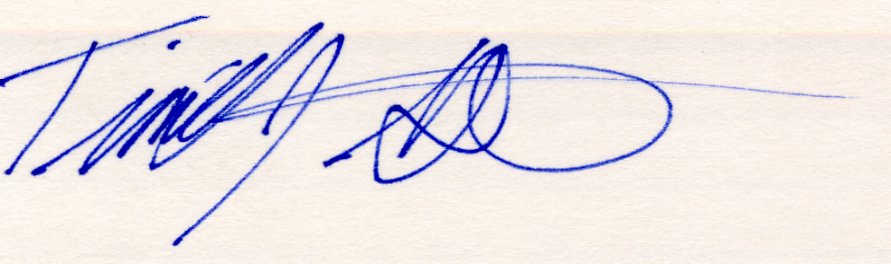 Signed and Updated April 19, 2022